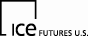 55 East 52nd StreetNew York, New York 10055								Submission No. 19-78								January 31, 2019Mr. Christopher J. KirkpatrickSecretary of the CommissionOffice of the SecretariatCommodity Futures Trading Commission	Three  CentreRe:	New Pine Prairie Index Future and Related Amendments (22 of 48)	Submission Pursuant to Section 5c(c)(1) of the Act and Regulation 40.2                    Dear Mr. Kirkpatrick:Pursuant to Commission Regulations 40.2, ICE Futures U.S., Inc. (“Exchange”) submits, by written certification, new Rules 18.A.215-18.A.233, 18.B.346 and 18.B.347, 18.D.051, 18.E.127-18.E.132, 19.A.36, 19.A.37, 19.B.15, 19.C.108-19.C.110, 19.F.34, and 19.G.7, amendments to Rules 18.D.005, 18.D.007, 18.D.008, 18.D.011, 18.D.028, 18.E.047, 18.E.059-18.E.062, amendments to Resolutions 1 and 2 of Chapter 18, and amendments to Resolutions 1 and 2 of Chapter 19.  The new rules and amendments provide for 31 new futures contracts and 17 new options on futures contracts, which will be listed on or about April 8, 2019, or such other date as the Exchange shall determine which shall be no sooner than the second business day following the business day on which this submission is received by the Commission.New Financial Gas Futures and Options ContractsThe Exchange is listing one new Financial Gas fixed price future, the Socal Citygate Fixed Price Future, a monthly cash settled future based upon the monthly price for natural gas at Socal Citygate price hub. The contract will reach expiry at the close of business on the last business day prior to the first calendar day of the contract period. The new Financial Gas fixed price future will cash settle to the price published by Natural Gas Intelligence in its Bidweek Survey. The contract will have a position limit equivalent to similar Financial Gas contracts referencing Socal Citygate and will be aggregated with the Socal Citygate Basis Future for purposes of position limits and accountability.The Exchange is listing five new index futures contracts and seven new daily swing futures contracts that complement existing basis contracts currently listed by the Exchange for the CG Onshore, TETCO-ELA, TETCO-WLA, Transco Station 30 (Zone 1), Trunkline Zone 1A, and Union Dawn price hubs. The swing futures are daily cash settled futures based upon the price for natural gas at the various price hubs.  The contracts will reach expiry on the business day prior to the contract period. The future will cash settle to the price published by Platts in Gas Daily for the relevant contract period for natural gas at the various price hubs. The index futures are monthly cash settled future based on the difference between the monthly price for natural gas at the various price hubs published by Platts for Inside FERC and the average of daily prices published by Platts in Gas Daily. The contracts will cease trading on the last business day prior to the first calendar day of the contract period.The Exchange is listing three new Financial Gas futures based on the Pine Prairie price hub. The Pine Prairie Basis Future, a monthly cash settled future based upon the difference between the monthly price for natural gas at Pine Prairie price hub published by Platts for Inside FERC and the NYMEX Henry Hub Natural Gas Futures contract.  The contract will reach expiry at the close of business on the last business day prior to the first calendar day of the contract period. Additionally, the Exchange is listing the Pine Prairie Swing Future, a daily cash settled future based upon the price for natural gas at Pine Prairie price hub.  The contract will reach expiry on the business day prior to the contract period. The future will cash settle to the price published by Platts in Gas Daily for the relevant contract period for natural gas at the Pine Prairie price hub.  The Exchange is also listing the Pine Prairie Index Future, a monthly cash settled future based on the difference between the monthly price for natural gas at Pine Prairie price hub published by Platts for Inside FERC and the average of daily prices published by Platts in Gas Daily. The contract will cease trading on the last business day prior to the first calendar day of the contract period. The contract size, minimum price fluctuation, Interval Price Limits (IPLs) and IPL recalculation times, No-Cancellation Ranges (NCRs), spot month position limits and single and all month accountability levels are provided in relevant documents attached as Exhibit A.  All relevant terms of the contracts are similar to other Financial Gas contracts listed by the Exchange.  The listing cycle and other relevant specifications are provided in the contract specifications in Exhibit A.  The Exchange has set spot month position limits, and single and all month accountability levels consistent with similar Financial Gas contracts.  A deliverable supply analysis detailing the methodology the Exchange used to determined spot month position limits for the Pine Prairie Basis, Index, and Swing Futures contracts and the Tennessee Zone 1 Swing Future contract is attached to this submission as Exhibit B. Corresponding amendments to Resolution No. 2 of Chapter 18 related to the listing of TETCO ELA Index Future (“TEI”) provide for the reference of the new TETCO ELA Swing Future as a positive aggregate are provided in Exhibit A.The Exchange is also listing one European-style options on futures contracts based on the Socal Citygate Fixed Price Future, as described further below.  The contract will reach expiration at the end of the trading session on the last business day prior to the first calendar day of the contract period.  The new option is subject to the position limit and accountability levels of the underlying futures contracts.Financial Power Fixed Price Futures and Options ContractsThe Exchange is listing two new Financial Power fixed price futures. First, the PJM Western Hub Real-Time Peak Daily Mini Fixed Price Future, a daily cash settled future based upon the mathematical average of peak hourly electricity prices published by PJM for the Western Hub price hub. Secondly, the ERCOT North 345KV Hub Real-Time Peak Daily Mini Fixed Price Future, a daily cash settled future based upon the mathematical average of peak hourly electricity prices published by ERCOT for North Hub price hub. Generally, the contracts will reach expiry at 11:00pm (EPT) on the business day following the contract period. Positions in the PJM Western Hub Real-Time Peak Daily Mini Fixed Price Future and ERCOT North 345KV Hub Real-Time Peak Daily Mini Fixed Price Future will be aggregated with and subject to position limits and single and all month accountability levels of the PJM Western Hub Real-Time Peak (800 MWh) Fixed Price Future and the ERCOT North 345KV Real-Time Peak Fixed Price Future, respectively.The Exchange is also listing three European-style options on futures contracts based on an existing futures contract listed by the Exchange, the Option on MISO Indiana Hub Day-Ahead Peak Daily Fixed Price Future, Option on PJM AEP Dayton Hub Day-Ahead Peak Daily Fixed Price Future, and the Option on PJM NI Hub Day-Ahead Peak Daily Fixed Price Future, as described further below.  The European-style daily options will reach expiration at the end of the trading session on the Last Business Day prior to the Contract Period. Each corresponding daily future will act as the underlying reference price for the options. The new options will be subject to the position limits and accountability levels of the underlying futures contracts. The contract size, minimum price fluctuation, Interval Price Limits (IPLs) and IPL recalculation times, No-Cancellation Ranges (NCRs), spot month position limits and single and all month accountability levels are provided in relevant documents attached as Exhibit A. All relevant terms of the contracts are similar to other Financial Power contracts listed by the Exchange. The listing cycle and other relevant specifications are provided in the contract specifications in Exhibit A. For PJM Western Hub Real-Time Peak Daily Mini Fixed Price Future, ERCOT North 345KV Hub Real-Time Peak Daily Mini Fixed Price Future,  Option on MISO Indiana Hub Day-Ahead Peak Daily Fixed Price Future, Option on PJM AEP Dayton Hub Day-Ahead Peak Daily Fixed Price Future, and the Option on PJM NI Hub Day-Ahead Peak Daily Fixed Price Future contracts, the Exchange has set spot month position limits, and single and all month accountability levels consistent with similar Financial Power contracts that reference the various price hubs.Physical Environmental Futures and Options ContractsCross State Air Pollution TR NOx Annual Allowance Future and OptionThe Exchange is listing one new future and option contract calling for the delivery of Cross State Air Pollution (“CSAPR”) Trading Program Allowances having a vintage of 2019. The amendments to Exchange Rule 18.D.005 include the new 2019 vintage to the tradable futures markets available. Additionally, the Exchange is listing one European-style option on the new future. The option will reach expiry at 4:00 p.m. (EPT) on the 15th calendar day of the delivery month. If the 15th calendar day is not a business day, then the expiry day will be the first business day following the 15th calendar day of the delivery month. Amendments to Exchange Rule 18.E.059 include the new 2019 vintage to the tradable options markets available. Positions held in the options contract will be aggregated with the underlying future for purposes of position limits and accountability.The contract size, minimum price fluctuation, Interval Price Limits (IPLs) and IPL recalculation times, No-Cancellation Ranges (NCRs), spot month position limits and single and all month accountability levels are provided in relevant documents attached as Exhibit A. All relevant terms of the futures and options contract are similar to other Physical Environmental contracts listed by the Exchange. The listing cycle and other relevant specifications are provided in the contract specifications in Exhibit A.  Position limits and accountability levels are similar to other futures and options contracts referencing the delivery of CSAPR TR NOx Annual Allowances.Cross State Air Pollution Rule NOx Ozone Season Group 2 Allowance Future and OptionThe Exchange is listing one new future and option contract calling for the delivery of Cross State Air Pollution (“CSAPR”) Group 2 NOx Season Trading Program Allowances having a vintage of 2019. The amendments to Exchange Rule 18.D.028 include the new 2019 vintage to the tradable futures markets available.  Additionally, the Exchange is listing one European-style option on the new future. The option will reach expiry at 4:00 p.m. (EPT) on the 15th calendar day of the delivery month. If the 15th calendar day is not a business day, then the expiry day will be the first business day following the 15th calendar day of the delivery month. Amendments to Exchange Rule 18.E.060 include the new 2019 vintage to the tradable options markets available. Positions held in the options contract will be aggregated with the underlying future for purposes of position limits and accountability.The contract size, minimum price fluctuation, Interval Price Limits (IPLs) and IPL recalculation times, No-Cancellation Ranges (NCRs), spot month position limits and single and all month accountability levels are provided in relevant documents attached as Exhibit A. All relevant terms of the futures and options contracts are similar to other Physical Environmental contracts listed by the Exchange. The listing cycle and other relevant specifications are provided in the contract specifications in Exhibit A.  Position limits and accountability levels are similar to other futures and options contracts referencing the delivery of CSAPR Group 2 NOx Season Trading Program Allowances.Cross State Air Pollution Rule TR SO2 Group 1 Allowance Future and OptionThe Exchange is listing one new future and option contract calling for the delivery of Cross State Air Pollution (“CSAPR”) SO2 Group 1 Trading Program Allowances having a vintage of 2019 and allowances having a vintage of any year prior to the 2019 vintage year. The amendments to Exchange Rule 18.D.007 include the new 2019 vintage to the tradable futures markets available.  Additionally, the Exchange is listing one European-style option on the new future. The option will reach expiry at 4:00 p.m. (EPT) on the 15th calendar day of the delivery month. If the 15th calendar day is not a business day, then the expiry day will be the first business day following the 15th calendar day of the delivery month. Amendments to Exchange Rule 18.E.061 include the new 2019 vintage to the tradable options markets available.  Positions held in the options contract will be aggregated with the underlying future for purposes of position limits and accountability.The contract size, minimum price fluctuation, Interval Price Limits (IPLs) and IPL recalculation times, No-Cancellation Ranges (NCRs), spot month position limits and single and all month accountability levels are provided in relevant documents attached as Exhibit A. All relevant terms of the futures and options contracts are similar to other Physical Environmental contracts listed by the Exchange. The listing cycle and other relevant specifications are provided in the contract specifications in Exhibit A.  Position limits and accountability levels are similar to other futures and options contracts referencing the delivery of CSAPR Group 1 SO2 Season Trading Program Allowances.Cross State Air Pollution Rule TR SO2 Group 2 Allowance Future and OptionThe Exchange is listing one new future and option contract calling for the delivery of Cross State Air Pollution (“CSAPR”) SO2 Group 2 Trading Program Allowances having a vintage of 2019 and allowances having a vintage of any year prior to the 2019 vintage year. The amendments to Exchange Rule 18.D.008 include the new 2019 vintage to the tradable futures markets available.  Additionally, the Exchange is listing one European-style option on the new future. The option will reach expiry at 4:00 p.m. (EPT) on the 15th calendar day of the delivery month. If the 15th calendar day is not a business day, then the expiry day will be the first business day following the 15th calendar day of the delivery month. Amendments to Exchange Rule 18.E.062 include the new 2019 vintage to the tradable options markets available. Positions held in the options contract will be aggregated with the underlying future for purposes of position limits and accountability.The contract size, minimum price fluctuation, Interval Price Limits (IPLs) and IPL recalculation times, No-Cancellation Ranges (NCRs), spot month position limits and single and all month accountability levels are provided in relevant documents attached as Exhibit A. All relevant terms of the futures and options contracts are similar to other Physical Environmental contracts listed by the Exchange. The listing cycle and other relevant specifications are provided in the contract specifications in Exhibit A.  Position limits and accountability levels are similar to other futures and options contracts referencing the delivery of CSAPR Group 2 SO2 Trading Program Allowances.Regional Greenhouse Gas Initiative Future and OptionThe Exchange is listing one new future and option contract calling for the delivery of Regional Greenhouse Gas Initiative CO2 Allowances having a vintage of 2022 and allowances having a vintage of any year prior to the 2022 vintage year. The amendments to Exchange Rule 18.D.011 include the new 2019 vintage to the tradable futures markets available.  Additionally, the Exchange is listing one European-style option on the new future. The option will reach expiry at 4:00 p.m. (EPT) on the 15th calendar day of the delivery month. If the 15th calendar day is not a business day, then the expiry day will be the first business day following the 15th calendar day of the delivery month. Amendments to Exchange Rule 18.E.047 include the new 2019 vintage to the tradable options markets available. Positions held in the options contract will be aggregated with the underlying future for purposes of position limits and accountability.The contract size, minimum price fluctuation, Interval Price Limits (IPLs) and IPL recalculation times, No-Cancellation Ranges (NCRs), spot month position limits and single and all month accountability levels are provided in relevant documents attached as Exhibit A. All relevant terms of the futures and options contracts are similar to other Physical Environmental contracts listed by the Exchange. The listing cycle and other relevant specifications are provided in the contract specifications in Exhibit A.  Position limits and accountability levels are similar to other futures and options contracts referencing the delivery of Regional Greenhouse Gas Initiative Allowances.California Carbon Offset FutureThe Exchange is listing one new futures contract with physical delivery of California Air Resources Board (“CARB”) greenhouse gas emissions offset credits. The futures contract complements the existing suite of California Carbon Allowance futures and options contracts. Each credit is a certificate issued by CARB representing one metric ton equivalent of greenhouse gas emission reduction or removals enhancements achieved under California Assembly Bill 32 “California Global Warming Solutions Act of 2006,” and its associated regulations, rules and amendments, and collectively known as the “California Cap and Trade Program.” The contract will reach expiration three business days prior to the last business day of the delivery month. At expiry, the offset credits are deliverable through the California MTS, in accordance with the contract specification.The contract size, minimum price fluctuation, Interval Price Limits (IPLs) and IPL recalculation times, No-Cancellation Ranges (NCRs), spot month position limits and single and all month accountability levels are provided in relevant documents attached as Exhibit A. All relevant terms of the California Carbon Offset contract are similar to other Physical Environmental contracts listed by the Exchange. The listing cycle and other relevant specifications are provided in the contract specifications in Exhibit A. A deliverable supply analysis detailing the methodology the Exchange used to determined spot month position limits for the California Carbon Offset Future is attached to this submission as Exhibit B.NEPOOL Dual Qualified Compliance Renewable Energy Certificate OptionsThe Exchange is listing two new Physical Environmental options contract based on existing NEPOOL Dual Qualified Renewable Energy Certificate futures for both the non-vintage specific program and the 2018-23 vintage years. The options contracts supplement the existing NEPOOL Dual Qualified REC futures currently listed by the Exchange. The options will reach expiry at 4:00 p.m. (EPT) on the 15th calendar day of the delivery month. If the 15th calendar day is not a business day, then the expiry day will be the first business day following the 15th calendar day of the delivery month. New Exchange Rules 18.E.127-18.E.128 provide for the listing of the new options contracts.The contract size, minimum price fluctuation, Interval Price Limits (IPLs) and IPL recalculation times, No-Cancellation Ranges (NCRs), spot month position limits and single and all month accountability levels are provided in relevant documents attached as Exhibit A. All relevant terms of the contracts are similar to other Physical Environmental contracts listed by the Exchange. The listing cycle and other relevant specifications are provided in the contract specifications in Exhibit A. For the options contracts, the Exchange has set spot month position limits, and single and all month accountability levels consistent with the Physical Environmental futures contracts that reference the delivery of NEPOOL Dual Qualified Compliance Renewable Energy Certificates and underlie the future. Additionally, positions held in this contract will be aggregated with the relevant futures contract for position limits and accountability purposes.Financial Olefins Futures ContractThe Exchange is listing one new Financial Olefin contract, the Ethylene Choctaw, IHS Future, a monthly cash settled future based upon the average of the daily prices published by OPIS Petrochem Wire for ethylene delivered FOB at the Choctaw price hub in Louisiana. The contract will reach expiration on the last trading day of the month and will settle to the average of prices reported by Petrochem Wire during the contract month.The contract size, minimum price fluctuation, Interval Price Limits (IPLs) and IPL recalculation times, No-Cancellation Ranges (NCRs), spot month position limits and single and all month accountability levels are provided in relevant documents attached as Exhibit A. All relevant terms of the contract are similar to other ethylene contracts listed by the Exchange. The listing cycle and other relevant specifications are provided in the contract specifications in Exhibit A. A Deliverable Supply Analysis detailing the methodology the Exchange used to determine the spot month position limits for the aforementioned contract is attached hereto as Exhibit B.Oil Americas Futures ContractsPermian WTI 1st Line Future and Average Price OptionThe Exchange is listing one monthly cash settled futures contract and one monthly options contract based on the ICE daily settlement price for Permian WTI Futures traded on ICE Futures Europe. The futures contract will cease trading on the last trading day of the contract month and cash settle to the average of the settlement prices as made public by ICE for the front month Permian WTI Futures contract for the month of production. The options contract will automatically exercise based on the settlement price of the underlying future on the last trading day of the contract month. Both the option and the future will have a contract size of 1,000 barrels.The contract size, minimum price fluctuation, Interval Price Limits (IPLs) and IPL recalculation times, No-Cancellation Ranges (NCRs), spot month position limits and single and all month accountability levels are provided in relevant documents attached as Exhibit A. All relevant terms of the contract are similar to other Oil Americas contracts listed by the Exchange. The listing cycle and other relevant specifications are provided in the contract specifications in Exhibit A. A Deliverable Supply Analysis detailing the methodology the Exchange used to determine the spot month position limits for the aforementioned contract is attached hereto as Exhibit B.ICE-NGX Differential FuturesThe Exchange is listing two monthly cash settled futures contract based on the difference between the relevant ICE-NGX indices and NYMEX WTI 1st Line Future. Specifically, the Condensate Diff - ICE C5 1a PEA Index Future represents price of crude oil as a differential to WTI on Peace pipeline at Edmonton, AB and Peace pipeline at Namao, AB. And secondly, the Condensate Diff - ICE C5 1a ENB Index Future represents the price of crude oil as a differential to WTI on Enbridge Transfer pipeline at Edmonton, AB. The ICE-NGX 1a indices are transacted at Canadian locations and are calculated as the volume-weighted average of all transactions in the relevant product from the first trading day of the month prior to delivery until the last day before the first Notice of Shipments (NOS) date for the delivery month, inclusive. The official NOS dates are published by Enbridge Pipeline prior to the start of each calendar year.The contract size, minimum price fluctuation, Interval Price Limits (IPLs) and IPL recalculation times, No-Cancellation Ranges (NCRs), spot month position limits and single and all month accountability levels are provided in relevant documents attached as Exhibit A. All relevant terms of the contracts are similar to other Oil Americas contracts listed by the Exchange. The listing cycle and other relevant specifications are provided in the contract specifications in Exhibit A. A Deliverable Supply Analysis detailing the methodology the Exchange used to determine the spot month position limits for the aforementioned contracts is attached hereto as Exhibit B.Biodiesel Outright - Argus Houston Methanol FutureThe Exchange is listing one monthly cash settled futures contract based on the Argus daily assessment price for methanol FOB Houston barges. The contract size is 100 metric tonnes. The contract will cease trading on the last trading day of the contract month and will settle to the average of the “Index” quotations appearing in the Argus Methanol Daily report under the heading “Methanol prices”, subheading “Americas” for “fob Houston barge” for each business day in the determination period.The contract size, minimum price fluctuation, Interval Price Limits (IPLs) and IPL recalculation times, No-Cancellation Ranges (NCRs), spot month position limits and single and all month accountability levels are provided in relevant documents attached as Exhibit A. All relevant terms of the contract are similar to other Oil Americas contracts listed by the Exchange. The listing cycle and other relevant specifications are provided in the contract specifications in Exhibit A. A Deliverable Supply Analysis detailing the methodology the Exchange used to determine the spot month position limits for the aforementioned contract is attached hereto as Exhibit B.Fuel Oil Crack - USGC Marine Fuel 0.5% Houston (Platts) vs Brent 1st Line FutureThe Exchange is listing one monthly cash settled future based on the Platts daily assessment price of the US Gulf Coast Marine Fuel 0.5% Houston and the ICE settlement price for Brent 1st Line Future traded on ICE Futures Europe. The contact size is 1,000 barrels, consistent with other Oil Americas contracts listed on the Exchange. The contract will cease trading on the last trading day of the contract month and will settle to the difference between the average of the “Mid” quotations appearing in the Platts US Marketscan under the heading “Gulf Coast” subheading “Houston” and “$/barrel” for “USGC Marine Fuel 0.5%” and the average of the settlement prices as made public by ICE For the front month Brent Future for each business day in the determination period.The contract size, minimum price fluctuation, Interval Price Limits (IPLs) and IPL recalculation times, No-Cancellation Ranges (NCRs), spot month position limits and single and all month accountability levels are provided in relevant documents attached as Exhibit A. All relevant terms of the contract are similar to other Oil Americas contracts listed by the Exchange. The listing cycle and other relevant specifications are provided in the contract specifications in Exhibit A. The position limits and accountability levels are consistent with similar Oil Americas futures contracts currently listed by the Exchange that reference USGC Marine Fuel 0.5% FOB Houston.Fuel Oil Diff - USGC Marine Fuel 0.5% Houston (Platts) vs 3.5% FOB Rotterdam Barges (Platts) Future (in Bbls)The Exchange is listing one monthly cash settled future based on the Platts daily assessment price for US Gulf Coast Marine 0.5% Houston Fuel Oil and the Platts daily assessment price for 3.5% FOB Rotterdam Barges Fuel Oil (in bbls). The contract size of the futures contract is 1,000 barrels, consistent with other Oil Americas contracts currently listed on the Exchange. For purposes of the contract, 1 metric tonne is equivalent to 6.35 barrels. The contract will cease trading on the last trading day of the month and will settle to the difference between the average of the “Mid” quotations appearing in the Platts US Marketscan under the heading “Gulf Coast” subheading “Houston” and “$/barrel” for “USGC Marine Fuel 0.5%” and the average of the “Mid” quotations appearing in the Platts European Marketscan under the heading “Northwest Europe barges” subheading “FOB Rotterdam” for “Fuel oil 3.5%” for each business day in the determination period. The contract size, minimum price fluctuation, Interval Price Limits (IPLs) and IPL recalculation times, No-Cancellation Ranges (NCRs), spot month position limits and single and all month accountability levels are provided in relevant documents attached as Exhibit A. All relevant terms of the contract are similar to other Oil Americas contracts listed by the Exchange. The listing cycle and other relevant specifications are provided in the contract specifications in Exhibit A. The position limits and accountability levels are consistent with similar Oil Americas futures contracts currently listed by the Exchange that reference USGC Marine Fuel 0.5% FOB Houston.New Options ContractsAs indicated above, the Exchange is listing 17 new options contracts based on the price of an underlying futures contract currently listed by the Exchange or included in this filing.  The contract sizes, minimum price fluctuations, No-Cancellation Ranges (NCRs), spot month position limits and single and all month accountability levels are provided in relevant documents attached as Exhibit A.  All relevant terms of the contracts are similar to other Financial Gas, Financial Power, Physical Environmental, and Oil Americas options contracts currently listed by the Exchange.  The listing cycle and other relevant specifications are provided in the contract specifications in Exhibit A.  The position limits for the options contracts will be based on the position limits for the futures contracts underlying the options.  Positions held in the options contracts will be aggregated with any positions held in the underlying futures market.CertificationsThe new rules and rule amendments will become effective with the listing of the new futures and options contracts.  The Exchange is not aware of any substantive opposing views to the new futures and options contracts.  The Exchange certifies that the new contract rules and rule amendments comply with the requirements of the Act and the rules and regulations promulgated thereunder.  The Exchange has reviewed the designated contract market core principles ("Core Principles") as set forth in the Act and has determined that the listing of the contracts complies with the following relevant Core Principles: COMPLIANCE WITH RULESThe terms and conditions of the new futures and options contracts are set forth in new Rules 18.A.215-18.A.233, 18.B.346 and 18.B.347, 18.D.051, 18.E.127-18.E.132, 19.A.36 and 19.A.37, 19.B.15, 19.C.108-19.C.110, 19.F.34, and 19.G.7, amendments to Rules 18.D.005, 18.D.007, 18.D.008, 18.D.011, 18.D.028, 18.E.047, 18.E.059-18.E.062, amendments to Resolutions 1 and 2 of Chapter 18, and amendments to Resolutions 1 and 2 of Chapter 19, and will be enforced by the Exchange.  In addition, trading of the contracts are subject to all relevant Exchange rules which are enforced by the Market Regulation Department.   CONTRACTS NOT READILY SUBJECT TO MANIPULATIONThe new futures and options contracts are not readily subject to manipulation as they are based on established and liquid underlying cash markets.  In addition, trading of the new contracts will be monitored by the Market Regulation Department. POSITION LIMITS OR ACCOUNTABILITYPositions in the new futures and options contracts will be subject to position limits and accountability levels set by the Exchange.  As described above, such position limits are based upon existing levels set for substantially similar products or are based upon the deliverable supply in the cash market.  A Deliverable Supply Analysis is attached hereto as Exhibit B. Positions in the new options will be aggregated with the underlying futures contracts and subject to the position limits in place for the underlying futures contracts.FINANCIAL INTEGRITY OF CONTRACTSThe new futures and options contracts will be cleared by ICE Clear Europe, a registered derivatives clearing organization subject to Commission regulation, and carried by registered futures commission merchants qualified to handle customer business.  The Exchange further certifies that, concurrent with this filing, a copy of this submission was posted on the Exchange’s website and may be accessed at (https://www.theice.com/futures-us/regulation).  If you have any questions or need further information, please contact me at 312-836-6745 or at patrick.swartzer@theice.com.Sincerely,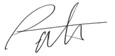 						Patrick Swartzer						Manager						Market RegulationEnc.										cc:	Division of Market Oversight	New York Regional OfficeEXHIBIT AResolution No. 2 – Position Limit/Accountability TableSUBCHAPTER 18A - NATURAL GAS FUTURES CONTRACTS *	*	*18.A.215 Pine Prairie Index Future18.A.216 Pine Prairie Swing Future	18.A.217 Socal Citygate Fixed Price Future18.A.219 Tennessee Zone 1 Swing Future18.A.220 TETCO-ELA Swing Future18.A.221 TETCO-WLA Index Future18.A.222 TETCO-WLA Swing Future18.A.223; Reserved18.A.224; Reserved18.A.225 Transco Station 30 (Zone 1) Index Future18.A.226 Transco Station 30 (Zone 1) Swing Future18.A.227 Trunkline Zone 1A Index Future18.A.228 Trunkline Zone 1A Swing Future18.A.229 Union Dawn Index Future18.A.230 Union Dawn Swing Future18.A.231 CG Onshore Index Future	18.A.232 CG Onshore Swing Future18.A.233 Pine Prairie Basis Future*	*	*18.A.215 Pine Prairie Index FutureDescription: A monthly cash settled Exchange Futures Contract based upon the mathematical result of subtracting the monthly price published by Inside FERC, as defined in Reference Price B, from the average of the daily prices published by Gas Daily, as defined in Reference Price A.Contract Symbol: CVJSettlement Method: Cash settlementContract Size: 2500 MMBtusCurrency: USDMinimum Price Fluctuation: The price quotation convention shall be One hundredth of a cent ($0.0001) per MMBtu; minimum price fluctuation may vary by trade type. Please see Table in Resolution 1 to this Chapter 18.Listing Cycle: Up to 120 consecutive monthly Contract Periods, or as otherwise determined by the ExchangeLast Trading Day: The last Business Day prior to the first calendar day of the Contract PeriodFinal Settlement: Average of the Reference Price A prices minus Reference Price BREFERENCE PRICE A: NATURAL GAS-PINE PRAIRIE-GAS DAILYRef Price A - Description: “NATURAL GAS-PINE PRAIRIE-GAS DAILY" means that the price for a Pricing Date will be that day's Specified Price per MMBTU of natural gas for delivery on the Delivery Date, stated in U.S. Dollars, published under the heading "Final Daily Gas Indices ($/MMBtu): Louisiana/Southeast, ICE Pine Prairie Hub: Midpoint” in the issue of Gas Daily that reports prices effective on that Pricing Date.Ref Price A - Pricing Date: Each day that prices are reported for the Delivery DateRef Price A - Specified Price: MidpointRef Price A - Pricing calendar: Gas DailyRef Price A - Delivery Date: Each calendar day in the Contract PeriodREFERENCE PRICE B: NATURAL GAS-PINE PRAIRIE-INSIDE-FERCRef Price B - Description: “NATURAL GAS-PINE PRAIRIE-INSIDE-FERC” means that the price for a Pricing Date will be that day's Specified Price per MMBTU of natural gas for delivery on the Delivery Date, stated in U.S. Dollars, published under the heading "Monthly Bidweek Spot Gas Prices ($/MMBtu): Louisiana/Southeast: ICE Pine Prairie Hub: Index" in the issue of Inside FERC that reports prices effective on that Pricing Date.Ref Price B - Pricing Date: First publication date of Contract PeriodRef Price B - Specified Price: IndexRef Price B - Pricing calendar: Inside FERCRef Price B - Delivery Date: Contract PeriodFinal Payment Date: The third Clearing Organization business day following the Last Trading Day.MIC Code: IFEDClearing Venue: ICEU18.A.216 Pine Prairie Swing FutureDescription: A daily cash settled Exchange Futures Contract based upon the daily price published by Gas Daily for the location specified in Reference Price A.Contract Symbol: CVKSettlement Method: Cash settlementContract Size: 2500 MMBtusCurrency: USDMinimum Price Fluctuation: The price quotation convention shall be One hundredth of a cent ($0.0001) per MMBtu; minimum price fluctuation may vary by trade type. Please see Table in Resolution 1 to this Chapter 18.Listing Cycle: Up to 65 consecutive daily Contract Periods, or as otherwise determined by the ExchangeLast Trading Day: The Business Day prior to the Contract PeriodFinal Settlement: Reference Price AREFERENCE PRICE A: NATURAL GAS-PINE PRAIRIE-GAS DAILYRef Price A - Description: “NATURAL GAS-PINE PRAIRIE-GAS DAILY" means that the price for a Pricing Date will be that day's Specified Price per MMBTU of natural gas for delivery on the Delivery Date, stated in U.S. Dollars, published under the heading "Final Daily Gas Indices ($/MMBtu): Louisiana/Southeast, ICE Pine Prairie Hub: Midpoint” in the issue of Gas Daily that reports prices effective on that Pricing Date.Ref Price A - Pricing Date: Each day that prices are reported for the Delivery DateRef Price A - Specified Price: MidpointRef Price A - Pricing calendar: Gas DailyRef Price A - Delivery Date: Contract PeriodFinal Payment Date: The third Clearing Organization business day following the Last Trading Day.MIC Code: IFEDClearing Venue: ICEU18.A.217 Socal Citygate Fixed Price FutureDescription: A monthly cash settled Exchange Futures Contract based upon the monthly price published by NGI for the location specified in Reference Price A.Contract Symbol: CVLSettlement Method: Cash settlementContract Size: 2500 MMBtusCurrency: USDMinimum Price Fluctuation:  The price quotation convention shall be One hundredth of a cent ($0.0001) per MMBtu; minimum price fluctuation may vary by trade type. Please see Table in Resolution 1 to this Chapter 18.Listing Cycle: Up to 60 consecutive monthly Contract Periods, or as otherwise determined by the ExchangeLast Trading Day: The last Business Day prior to the first calendar day of the Contract PeriodFinal Settlement: Reference Price AREFERENCE PRICE A: NATURAL GAS-CALIFORNIA (SOCAL CITYGATE)-NGIRef Price A - Description: "NATURAL GAS-CALIFORNIA (SOCAL CITYGATE)-NGI" means that the price for a Pricing Date will be that day's Specified Price per MMBTU of natural gas for delivery on the Delivery Date, stated in U.S. Dollars, published under the heading "Spot Gas Prices: California: SoCal Citygate: avg." in the issue of NGI's Bidweek Survey that reports prices effective on that Pricing Date.Ref Price A - Pricing Date: First publication date of the Contract PeriodRef Price A - Specified Price: AverageRef Price A - Pricing calendar: NGIRef Price A - Delivery Date: Contract PeriodFinal Payment Date: The third Clearing Organization business day following the Last Trading Day.MIC Code: IFEDClearing Venue: ICEU18.A.219 Tennessee Zone 1 Swing FutureDescription: A daily cash settled Exchange Futures Contract based upon the daily price published by Gas Daily for the location specified in Reference Price A.Contract Symbol: CVMSettlement Method: Cash settlementContract Size: 2500 MMBtusCurrency: USDMinimum Price Fluctuation: The price quotation convention shall be One hundredth of a cent ($0.0001) per MMBtu; minimum price fluctuation may vary by trade type. Please see Table in Resolution 1 to this Chapter 18.Listing Cycle: Up to 65 consecutive daily Contract Periods, or as otherwise determined by the ExchangeLast Trading Day: The Business Day prior to the Contract PeriodFinal Settlement: Reference Price AREFERENCE PRICE A: NATURAL GAS-TENNESSEE ZONE 1-GAS DAILYRef Price A - Description: “NATURAL GAS-TENNESSEE ZONE 1-GAS DAILY" means that the price for a Pricing Date will be that day's Specified Price per MMBTU of natural gas for delivery on the Delivery Date, stated in U.S. Dollars, published under the heading "Final Daily Gas Indices ($/MMBtu): Louisiana/Southeast, Tennessee, zone 1: Midpoint” in the issue of Gas Daily that reports prices effective on that Pricing Date.Ref Price A - Pricing Date: Each day that prices are reported for the Delivery DateRef Price A - Specified Price: MidpointRef Price A - Pricing calendar: Gas DailyRef Price A - Delivery Date: Contract PeriodFinal Payment Date: The third Clearing Organization business day following the Last Trading Day.MIC Code: IFEDClearing Venue: ICEU18.A.220 TETCO-ELA Swing FutureDescription: A daily cash settled Exchange Futures Contract based upon the daily price published by Gas Daily for the location specified in Reference Price A.Contract Symbol: CVNSettlement Method: Cash settlementContract Size: 2500 MMBtusCurrency: USDMinimum Price Fluctuation: The price quotation convention shall be One hundredth of a cent ($0.0001) per MMBtu; minimum price fluctuation may vary by trade type. Please see Table in Resolution 1 to this Chapter 18.Listing Cycle: Up to 65 consecutive daily Contract Periods, or as otherwise determined by the ExchangeLast Trading Day: The Business Day prior to the Contract PeriodFinal Settlement: Reference Price AREFERENCE PRICE A: NATURAL GAS-TETCO (E. LOUSIANA ZONE)-GAS DAILYRef Price A - Description: "NATURAL GAS-TETCO (E. LOUSIANA ZONE)-GAS DAILY" means that the price for a Pricing Date will be that day's Specified Price per MMBTU of natural gas for delivery on the Delivery Date, stated in U.S. Dollars, published under the heading "Daily Price Survey ($/MMBtu): Louisiana/Southeast: Tx. Eastern, ELA: Midpoint" in the issue of Gas Daily that reports prices.Ref Price A - Pricing Date: Each day that prices are reported for the Delivery DateRef Price A - Specified Price: MidpointRef Price A - Pricing calendar: Gas DailyRef Price A - Delivery Date: Contract PeriodFinal Payment Date: The third Clearing Organization business day following the Last Trading Day.MIC Code: IFEDClearing Venue: ICEU18.A.221 TETCO-WLA Index FutureDescription: A monthly cash settled Exchange Futures Contract based upon the mathematical result of subtracting the monthly price published by Inside FERC, as defined in Reference Price B, from the average of the daily prices published by Gas Daily, as defined in Reference Price A.Contract Symbol: CVOSettlement Method: Cash settlementContract Size: 2500 MMBtusCurrency: USDMinimum Price Fluctuation: The price quotation convention shall be One hundredth of a cent ($0.0001) per MMBtu; minimum price fluctuation may vary by trade type. Please see Table in Resolution 1 to this Chapter 18.Listing Cycle: Up to 120 consecutive monthly Contract Periods, or as otherwise determined by the ExchangeLast Trading Day: The last Business Day prior to the first calendar day of the Contract PeriodFinal Settlement: Average of the Reference Price A prices minus Reference Price BREFERENCE PRICE A: NATURAL GAS-TETCO (W. LOUISIANA ZONE)-GAS DAILYRef Price A - Description: "NATURAL GAS-TETCO (W. LOUISIANA ZONE)-GAS DAILY" means that the price for a Pricing Date will be that day's Specified Price per MMBTU of natural gas for delivery on the Delivery Date, stated in U.S. Dollars, published under the heading "Daily Price Survey ($/MMBtu): Louisiana/Southeast: Tx. Eastern, WLA: Midpoint" in the issue of Gas Daily that reports prices.Ref Price A - Pricing Date: Each day that prices are reported for the Delivery DateRef Price A - Specified Price: Midpoint Ref Price A - Pricing calendar: Gas DailyRef Price A - Delivery Date: Each calendar day in the Contract PeriodREFERENCE PRICE B: NATURAL GAS-TETCO (W. LOUISIANA ZONE)-INSIDE FERCRef Price B - Description: "NATURAL GAS-TETCO (W. LOUISIANA ZONE)-INSIDE FERC” means that the price for a Pricing Date will be that day's Specified Price per MMBTU of natural gas for delivery on the Delivery Date, stated in U.S. Dollars, published under the heading "Monthly Bidweek Spot Gas Prices ($/MMBtu): Louisiana/Southeast: Texas Eastern, WLA: Index" in the issue of Inside FERC that reports prices effective on that Pricing Date.Ref Price B - Pricing Date: First publication date of Contract PeriodRef Price B - Specified Price: IndexRef Price B - Pricing calendar: Inside FERCRef Price B - Delivery Date: Contract PeriodFinal Payment Date: The third Clearing Organization business day following the Last Trading Day.MIC Code: IFEDClearing Venue: ICEU18.A.222 TETCO-WLA Swing FutureDescription: A daily cash settled Exchange Futures Contract based upon the daily price published by Gas Daily for the location specified in Reference Price A.Contract Symbol: CVPSettlement Method: Cash settlementContract Size: 2500 MMBtusCurrency: USDMinimum Price Fluctuation: The price quotation convention shall be One hundredth of a cent ($0.0001) per MMBtu; minimum price fluctuation may vary by trade type. Please see Table in Resolution 1 to this Chapter 18.Listing Cycle: Up to 65 consecutive daily Contract Periods, or as otherwise determined by the ExchangeLast Trading Day: The Business Day prior to the Contract PeriodFinal Settlement: Reference Price AREFERENCE PRICE A: NATURAL GAS-TETCO (W. LOUISIANA ZONE)-GAS DAILYRef Price A - Description: “NATURAL GAS-TETCO (W. LOUISIANA ZONE)-GAS DAILY" means that the price for a Pricing Date will be that day's Specified Price per MMBTU of natural gas for delivery on the Delivery Date, stated in U.S. Dollars, published under the heading "Daily Price Survey ($/MMBtu): Louisiana/Southeast: Tx. Eastern, WLA: Midpoint" in the issue of Gas Daily that reports prices.Ref Price A - Pricing Date: Each day that prices are reported for the Delivery DateRef Price A - Specified Price: MidpointRef Price A - Pricing calendar: Gas DailyRef Price A - Delivery Date: Contract PeriodFinal Payment Date: The third Clearing Organization business day following the Last Trading Day.MIC Code: IFEDClearing Venue: ICEU18.A.225 Transco Station 30 (Zone 1) Index FutureDescription: A monthly cash settled Exchange Futures Contract based upon the mathematical result of subtracting the monthly price published by Inside FERC, as defined in Reference Price B, from the average of the daily prices published by Gas Daily, as defined in Reference Price A.Contract Symbol: CVSSettlement Method: Cash settlementContract Size: 2500 MMBtusCurrency: USDMinimum Price Fluctuation: The price quotation convention shall be One hundredth of a cent ($0.0001) per MMBtu; minimum price fluctuation may vary by trade type. Please see Table in Resolution 1 to this Chapter 18.Listing Cycle: Up to 120 consecutive monthly Contract Periods, or as otherwise determined by the ExchangeLast Trading Day: The last Business Day prior to the first calendar day of the Contract PeriodFinal Settlement: Average of the Reference Price A prices minus Reference Price BREFERENCE PRICE A: NATURAL GAS-TRANSCO (ZONE 1)-GAS DAILYRef Price A - Description: “NATURAL GAS-TRANSCO (ZONE 1)-GAS DAILY" means that the price for a Pricing Date will be that day's Specified Price per MMBTU of natural gas for delivery on the Delivery Date, stated in U.S. Dollars, published under the heading "Daily price survey ($/MMBtu): East Texas, Transco, zone 1: Midpoint” in the issue of Gas Daily that reports prices effective on that Pricing Date.Ref Price A - Pricing Date: Each day that prices are reported for the Delivery DateRef Price A - Specified Price: MidpointRef Price A - Pricing calendar: Gas DailyRef Price A - Delivery Date: Each calendar day in the Contract PeriodREFERENCE PRICE B: NATURAL GAS-TRANSCO (ZONE 1)-INSIDE FERCRef Price B - Description: "NATURAL GAS-TRANSCO (ZONE 1)-INSIDE FERC" means that the price for a Pricing Date will be that day's Specified Price per MMBTU of natural gas for delivery on the Delivery Date, stated in U.S. Dollars, published under the heading "Monthly Bidweek Spot Gas Prices ($/MMBtu): East Texas: Transco, zone 1: Index" in the issue of Inside FERC that reports prices effective on that Pricing Date.Ref Price B - Pricing Date: First publication date of Contract PeriodRef Price B - Specified Price: IndexRef Price B - Pricing calendar: Inside FERCRef Price B - Delivery Date: Contract PeriodFinal Payment Date: The third Clearing Organization business day following the Last Trading Day.MIC Code: IFEDClearing Venue: ICEU18.A.226 Transco Station 30 (Zone 1) Swing FutureDescription: A daily cash settled Exchange Futures Contract based upon the daily price published by Gas Daily for the location specified in Reference Price A.Contract Symbol: CVTSettlement Method: Cash settlementContract Size: 2500 MMBtusCurrency: USDMinimum Price Fluctuation: The price quotation convention shall be One hundredth of a cent ($0.0001) per MMBtu; minimum price fluctuation may vary by trade type. Please see Table in Resolution 1 to this Chapter 18.Listing Cycle: Up to 65 consecutive daily Contract Periods, or as otherwise determined by the ExchangeLast Trading Day: The Business Day prior to the Contract PeriodFinal Settlement: Reference Price AREFERENCE PRICE A: NATURAL GAS-TRANSCO (ZONE 1)-GAS DAILYRef Price A - Description: “NATURAL GAS-TRANSCO (ZONE 1)-GAS DAILY" means that the price for a Pricing Date will be that day's Specified Price per MMBTU of natural gas for delivery on the Delivery Date, stated in U.S. Dollars, published under the heading "Daily price survey ($/MMBtu): East Texas, Transco, zone 1: Midpoint” in the issue of Gas Daily that reports prices effective on that Pricing Date.Ref Price A - Pricing Date: Each day that prices are reported for the Delivery DateRef Price A - Specified Price: MidpointRef Price A - Pricing calendar: Gas DailyRef Price A - Delivery Date: Contract PeriodFinal Payment Date: The third Clearing Organization business day following the Last Trading Day.MIC Code: IFEDClearing Venue: ICEU18.A.227 Trunkline Zone 1A Index FutureDescription: A monthly cash settled Exchange Futures Contract based upon the mathematical result of subtracting the monthly price published by Inside FERC, as defined in Reference Price B, from the average of the daily prices published by Gas Daily, as defined in Reference Price A.Contract Symbol: CVUSettlement Method: Cash settlementContract Size: 2500 MMBtusCurrency: USDMinimum Price Fluctuation: The price quotation convention shall be One hundredth of a cent ($0.0001) per MMBtu; minimum price fluctuation may vary by trade type. Please see Table in Resolution 1 to this Chapter 18.Listing Cycle: Up to 120 consecutive monthly Contract Periods, or as otherwise determined by the ExchangeLast Trading Day: The last Business Day prior to the first calendar day of the Contract PeriodFinal Settlement: Average of the Reference Price A prices minus Reference Price BREFERENCE PRICE A: NATURAL GAS-TRUNKLINE, ZONE 1A-GAS DAILYRef Price A - Description: “NATURAL GAS-TRUNKLINE, ZONE 1A-GAS DAILY" means that the price for a Pricing Date will be that day's Specified Price per MMBTU of natural gas for delivery on the Delivery Date, stated in U.S. Dollars, published under the heading "Daily price survey ($/MMBtu): Louisiana/Southeast, Trunkline, zone 1A: Midpoint” in the issue of Gas Daily that reports prices effective on that Pricing Date.Ref Price A - Pricing Date: Each day that prices are reported for the Delivery DateRef Price A - Specified Price: MidpointRef Price A - Pricing calendar: Gas DailyRef Price A - Delivery Date: Each calendar day in the Contract PeriodREFERENCE PRICE B: NATURAL GAS-TRUNKLINE, ZONE 1A-INSIDE FERCRef Price B - Description: “NATURAL GAS-TRUNKLINE, ZONE 1A-INSIDE FERC” means that the price for a Pricing Date will be that day's Specified Price per MMBTU of natural gas for delivery on the Delivery Date, stated in U.S. Dollars, published under the heading "Monthly Bidweek Spot Gas Prices ($/MMBtu): Louisiana/Southeast: Trunkline, zone 1A: Index" in the issue of Inside FERC that reports prices effective on that Pricing Date.Ref Price B - Pricing Date: First publication date of Contract PeriodRef Price B - Specified Price: IndexRef Price B - Pricing calendar: Inside FERCRef Price B - Delivery Date: Contract PeriodFinal Payment Date: The third Clearing Organization business day following the Last Trading Day.MIC Code: IFEDClearing Venue: ICEU18.A.228 Trunkline Zone 1A Swing FutureDescription: A daily cash settled Exchange Futures Contract based upon the daily price published by Gas Daily for the location specified in Reference Price A.Contract Symbol: CVVSettlement Method: Cash settlementContract Size: 2500 MMBtusCurrency: USDMinimum Price Fluctuation: The price quotation convention shall be One hundredth of a cent ($0.0001) per MMBtu; minimum price fluctuation may vary by trade type. Please see Table in Resolution 1 to this Chapter 18.Listing Cycle: Up to 65 consecutive daily Contract Periods, or as otherwise determined by the ExchangeLast Trading Day: The Business Day prior to the Contract PeriodFinal Settlement: Reference Price AREFERENCE PRICE A: NATURAL GAS-TRUNKLINE, ZONE 1A-GAS DAILYRef Price A - Description: “NATURAL GAS-TRUNKLINE, ZONE 1A-GAS DAILY" means that the price for a Pricing Date will be that day's Specified Price per MMBTU of natural gas for delivery on the Delivery Date, stated in U.S. Dollars, published under the heading "Daily price survey ($/MMBtu): Louisiana/Southeast, Trunkline, zone 1A: Midpoint” in the issue of Gas Daily that reports prices effective on that Pricing Date.Ref Price A - Pricing Date: Each day that prices are reported for the Delivery DateRef Price A - Specified Price: MidpointRef Price A - Pricing calendar: Gas DailyRef Price A - Delivery Date: Contract PeriodFinal Payment Date: The third Clearing Organization business day following the Last Trading Day.MIC Code: IFEDClearing Venue: ICEU18.A.229 Union Dawn Index FutureDescription: A monthly cash settled Exchange Futures Contract based upon the mathematical result of subtracting the monthly price published by Inside FERC, as defined in Reference Price B, from the average of the daily prices published by Gas Daily, as defined in Reference Price A.Contract Symbol: CVWSettlement Method: Cash settlementContract Size: 2500 MMBtusCurrency: USDMinimum Price Fluctuation: The price quotation convention shall be One hundredth of a cent ($0.0001) per MMBtu; minimum price fluctuation may vary by trade type. Please see Table in Resolution 1 to this Chapter 18.Listing Cycle: Up to 120 consecutive monthly Contract Periods, or as otherwise determined by the ExchangeLast Trading Day: The last Business Day prior to the first calendar day of the Contract PeriodFinal Settlement: Average of the Reference Price A prices minus Reference Price BREFERENCE PRICE A: NATURAL GAS-DAWN ONTARIO-GAS DAILYRef Price A - Description: “NATURAL GAS-DAWN ONTARIO-GAS DAILY" means that the price for a Pricing Date will be that day's Specified Price per MMBTU of natural gas for delivery on the Delivery Date, stated in U.S. Dollars, published under the heading "Daily price survey ($/MMBtu): Upper Midwest, Dawn, Ontario: Midpoint” in the issue of Gas Daily that reports prices effective on that Pricing Date.Ref Price A - Pricing Date: Each day that prices are reported for the Delivery DateRef Price A - Specified Price: MidpointRef Price A - Pricing calendar: Gas DailyRef Price A - Delivery Date: Each calendar day in the Contract PeriodREFERENCE PRICE B: NATURAL GAS-DAWN ONTARIO-INSIDE FERCRef Price B - Description: "NATURAL GAS-DAWN ONTARIO-INSIDE FERC" means that the price for a Pricing Date will be that day's Specified Price per MMBTU of natural gas for delivery on the Delivery Date, stated in U.S. Dollars, published under the heading "Monthly Bidweek Spot Gas Prices ($/MMBtu): Upper Midwest: Dawn, Ontario: Index" in the issue of Inside FERC that reports prices effective on that Pricing Date.Ref Price B - Pricing Date: First publication date of Contract PeriodRef Price B - Specified Price: IndexRef Price B - Pricing calendar: Inside FERCRef Price B - Delivery Date: Contract PeriodFinal Payment Date: The third Clearing Organization business day following the Last Trading Day.MIC Code: IFEDClearing Venue: ICEU18.A.230 Union Dawn Swing FutureDescription: A daily cash settled Exchange Futures Contract based upon the daily price published by Gas Daily for the location specified in Reference Price A.Contract Symbol: CVXSettlement Method: Cash settlementContract Size: 2500 MMBtusCurrency: USDMinimum Price Fluctuation: The price quotation convention shall be One hundredth of a cent ($0.0001) per MMBtu; minimum price fluctuation may vary by trade type. Please see Table in Resolution 1 to this Chapter 18.Listing Cycle: Up to 65 consecutive daily Contract Periods, or as otherwise determined by the ExchangeLast Trading Day: The Business Day prior to the Contract PeriodFinal Settlement: Reference Price AREFERENCE PRICE A: NATURAL GAS-DAWN ONTARIO-GAS DAILYRef Price A - Description: “NATURAL GAS-DAWN ONTARIO-GAS DAILY" means that the price for a Pricing Date will be that day's Specified Price per MMBTU of natural gas for delivery on the Delivery Date, stated in U.S. Dollars, published under the heading "Daily price survey ($/MMBtu): Upper Midwest, Dawn, Ontario: Midpoint” in the issue of Gas Daily that reports prices effective on that Pricing Date.Ref Price A - Pricing Date: Each day that prices are reported for the Delivery DateRef Price A - Specified Price: MidpointRef Price A - Pricing calendar: Gas DailyRef Price A - Delivery Date: Contract PeriodFinal Payment Date: The third Clearing Organization business day following the Last Trading Day.MIC Code: IFEDClearing Venue: ICEU18.A.231 CG Onshore Index FutureDescription: A monthly cash settled Exchange Futures Contract based upon the mathematical result of subtracting the monthly price published by Inside FERC, as defined in Reference Price B, from the average of the daily prices published by Gas Daily, as defined in Reference Price A.Contract Symbol: CVGSettlement Method: Cash settlementContract Size: 2500 MMBtusCurrency: USDMinimum Price Fluctuation: The price quotation convention shall be One hundredth of a cent ($0.0001) per MMBtu; minimum price fluctuation may vary by trade type. Please see Table in Resolution 1 to this Chapter 18.Listing Cycle: Up to 120 consecutive monthly Contract Periods, or as otherwise determined by the ExchangeLast Trading Day: The last Business Day prior to the first calendar day of the Contract PeriodFinal Settlement: Average of the Reference Price A prices minus Reference Price BREFERENCE PRICE A: NATURAL GAS- COLUMBIA GULF (LOUISIANA)-GAS DAILYRef Price A - Description: “NATURAL GAS- COLUMBIA GULF (LOUISIANA)-GAS DAILY " means that the price for a Pricing Date will be that day's Specified Price per MMBTU of natural gas for delivery on the Delivery Date, stated in U.S. Dollars, published under the heading "Daily price survey ($/MMBtu): Louisiana/Southeast, Columbia Gulf, La.: Midpoint" in the issue of Gas Daily that reports prices effective on that Pricing Date.Ref Price A - Pricing Date: Each day that prices are reported for the Delivery DateRef Price A - Specified Price: MidpointRef Price A - Pricing calendar: Gas DailyRef Price A - Delivery Date: Each calendar day in the Contract PeriodREFERENCE PRICE B	NATURAL GAS-COLUMBIA GULF (LOUISIANA)-INSIDE FERCRef Price B - Description: "NATURAL GAS-COLUMBIA GULF (LOUISIANA)-INSIDE FERC" means that the price for a Pricing Date will be that day's Specified Price per MMBTU of natural gas for delivery on the Delivery Date, stated in U.S. Dollars, published under the heading "Monthly Bidweek Spot Gas Prices ($/MMBtu): Louisiana/Southeast: Columbia Gulf, La.: Index" in the issue of Inside FERC that reports prices effective on that Pricing Date.Ref Price B - Pricing Date: First publication date of Contract PeriodRef Price B - Specified Price: IndexRef Price B - Pricing calendar: Inside FERCRef Price B - Delivery Date: Contract PeriodFinal Payment Date: The third Clearing Organization business day following the Last Trading Day.MIC Code: IFEDClearing Venue: ICEU18.A.232 CG Onshore Swing FutureDescription: A daily cash settled Exchange Futures Contract based upon the daily price published by Gas Daily for the location specified in Reference Price A.Contract Symbol: CVHSettlement Method: Cash settlementContract Size: 2500 MMBtusCurrency: USDMinimum Price Fluctuation: The price quotation convention shall be One hundredth of a cent ($0.0001) per MMBtu; minimum price fluctuation may vary by trade type. Please see Table in Resolution 1 to this Chapter 18.Listing Cycle: Up to 65 consecutive daily Contract Periods, or as otherwise determined by the ExchangeLast Trading Day: The Business Day prior to the Contract PeriodFinal Settlement: Reference Price AREFERENCE PRICE A: NATURAL GAS-COLUMBIA GULF (LOUISIANA)-GAS DAILYRef Price A - Description: “NATURAL GAS-COLUMBIA GULF (LOUSIANA)-GAS DAILY" means that the price for a Pricing Date will be that day's Specified Price per MMBTU of natural gas for delivery on the Delivery Date, stated in U.S. Dollars, published under the heading "Daily price survey ($/MMBtu): Louisiana/Southeast, Columbia Gulf, La.: Midpoint" in the issue of Gas Daily that reports prices effective on that Pricing Date.Ref Price A - Pricing Date: Each day that prices are reported for the Delivery DateRef Price A - Specified Price: MidpointRef Price A - Pricing calendar: Gas DailyRef Price A - Delivery Date: Contract PeriodFinal Payment Date: The third Clearing Organization business day following the Last Trading Day.MIC Code: IFEDClearing Venue: ICEU18.A.233 Pine Prairie Basis FutureDescription: A monthly cash settled Exchange Futures Contract based upon the mathematical result of subtracting the price of the NYMEX Henry Hub Natural Gas Futures Contract, as defined in Reference Price B, from the monthly price published by Inside FERC for the location specified in Reference Price A.Contract Symbol: CVISettlement Method: Cash settlementContract Size: 2500 MMBtusCurrency: USDMinimum Price Fluctuation: The price quotation convention shall be One hundredth of a cent ($0.0001) per MMBtu; minimum price fluctuation may vary by trade type. Please see Table in Resolution 1 to this Chapter 18.Listing Cycle: Up to 84 consecutive monthly Contract Periods, or as otherwise determined by the ExchangeLast Trading Day: The last Business Day prior to the first calendar day of the Contract PeriodFinal Settlement: Reference Price AREFERENCE PRICE A: NATURAL GAS-PINE PRAIRIE-INSIDE-FERCRef Price A - Description: “NATURAL GAS-PINE PRAIRIE-INSIDE-FERC” means that the price for a Pricing Date will be that day's Specified Price per MMBTU of natural gas for delivery on the Delivery Date, stated in U.S. Dollars, published under the heading "Monthly Bidweek Spot Gas Prices ($/MMBtu): Louisiana/Southeast: ICE Pine Prairie Hub: Index" in the issue of Inside FERC that reports prices effective on that Pricing Date.Ref Price A - Pricing Date: First publication date of the Contract PeriodRef Price A - Specified Price: IndexRef Price A - Pricing calendar: Inside FERCRef Price A - Delivery Date: Contract PeriodREFERENCE PRICE B: NATURAL GAS-NYMEXRef Price B - Description: "NATURAL GAS-NYMEX" means that the price for a Pricing Date will be that day's Specified Price per MMBtu of natural gas on the NYMEX of the Henry Hub Natural Gas Futures Contract for the Delivery Date, stated in U.S. Dollars, as made public by the NYMEX on that Pricing Date.Ref Price B - Pricing Date: Last scheduled trading day of the NYMEX Henry Hub Natural Gas Futures Contract for the Delivery DateRef Price B - Specified Price: Settlement priceRef Price B - Pricing calendar: NYMEXRef Price B - Delivery Date: Contract PeriodFinal Payment Date: The third Clearing Organization business day following the Last Trading Day.MIC Code: IFEDClearing Venue: ICEUSUBCHAPTER 18B - FINANCIAL POWER FUTURES CONTRACTS*	*	*18.B.346 PJM Western Hub Real-Time Peak Daily Mini Fixed Price Future18.B.347 ERCOT North 345KV Hub Real-Time Peak Daily Mini Fixed Price Future*	*	*18.B.346 PJM Western Hub Real-Time Peak Daily Mini Fixed Price FutureDescription: A daily cash settled Exchange Futures Contract based upon the mathematical average of peak hourly electricity prices published by PJM for the location specified in Reference Price A.Contract Symbol: PWASettlement Method: Cash settlementContract Size: 16 MWhCurrency: USDMin Price Flux: The price quotation convention shall be one cent ($0.01) per MWh; minimum price fluctuation may vary by trade type. Please see Table in Resolution 1 to this Chapter 18.Listing Cycle: Up to 365 consecutive daily Contract Periods, or as otherwise determined by the ExchangeLast Trading Day: For Monday through Friday Contract Periods, excluding NERC holidays, if the following calendar day is a Business Day, the Business Day following the Contract Period with a closing time of 11:00pm EPT the night before; If the following calendar day is not a Business Day, the Business Day equal to the Contract Period with a closing time equal to the end of the Trading Session For each Saturday, Sunday, and NERC holiday Contract Period, the last Business Day prior to the Contract Period with a closing time equal to the end of the Trading Session.Final Settlement: Reference Price AREFERENCE PRICE A: ELECTRICITY-PJM-WESTERN HUB-REAL TIME Ref Price A - Description: "ELECTRICITY-PJM-WESTERN HUB-REAL TIME" means that the price for a Pricing Date will be that day's Specified Price per MWh of electricity for delivery on the Delivery Date, stated in U.S. Dollars, published by the PJM at http://dataminer2.pjm.com/feed/rt_hrl_lmps/definition   under the headings "Locational Marginal Prices: Real-Time Hourly LMPS: WESTERN HUB" or any successor headings, that reports prices effective on that Pricing Date.Ref Price A - Pricing Date: Each day that prices are reported for the Delivery DateRef Price A - Specified Price: Average of  LMPs for all hours ending 0800-2300 EPTRef Price A - Pricing calendar: PJMRef Price A - Delivery Date: Contract PeriodFinal Payment Date: The second Clearing Organization business day following the Last Trading  DayMIC Code: IFEDClearing Venue: ICEU18.B.347 ERCOT North 345KV Hub Real-Time Peak Daily Mini Fixed Price FutureDescription: A daily cash settled Exchange Futures Contract based upon the mathematical average of peak hourly electricity prices published by ERCOT for the location specified in Reference Price A.Contract Symbol: ERASettlement Method: Cash SettlementContract Size: 16 MWhCurrency: USDMin Price Flux: The price quotation convention shall be one cent ($0.01) per MWh; minimum price fluctuation may vary by trade type. Please see Table in Resolution 1 to this Chapter 18.Listing Cycle: Up to 365 consecutive daily Contract Periods, or as otherwise determined by the ExchangeLast Trading Day: For Monday through Friday Contract Periods, excluding NERC holidays, if the following calendar day is a Business Day, the Business Day following the Contract Period with a closing time of 11:00pm EPT the night before; If the following calendar day is not a Business Day, the Business Day equal to the Contract Period with a closing time equal to the end of the Trading Session For each Saturday, Sunday, and NERC holiday Contract Period, the last Business Day prior to the Contract Period with a closing time equal to the end of the Trading Session.Final Settlement: Reference Price AREFERENCE PRICE A: ELECTRICITY-ERCOT-NORTH 345KV HUB-REAL TIMERef Price A - Description: "ELECTRICITY-ERCOT-NORTH 345KV HUB REAL TIME" means that the price for a Pricing Date will be that day's Specified Price per MWh of electricity for delivery on the Delivery Date, stated in U.S. Dollars, published by the ERCOT at http://www.ercot.com/content/cdr/html/real_time_sppRef Price A - Pricing Date: Each day that prices are reported for the Delivery DateRef Price A - Specified Price: Average of SPPs for all hours ending 0700-2200 CPTRef Price A - Pricing calendar: ERCOTRef Price A - Delivery Date: Contract PeriodFinal Payment Date: The sixth Clearing Organization business day following the Last Trading  DayMIC Code: IFEDClearing Venue: ICEUSUBCHAPTER 18D - PHYSICAL ENVIRONMENTAL FUTURES CONTRACTS*	*	*18.D.005 Cross State Air Pollution TR NOx Annual Allowance Vintage 2019 Future18.D.007 Cross State Air Pollution Rule TR SO2 Group 1 Allowance Future18.D.008 Cross State Air Pollution Rule TR SO2 Group 2 Allowance Future18.D.011 Regional Greenhouse Gas Initiative Vintage 2022 Future18.D.028 Cross State Air Pollution Rule NOx Ozone Season Group 2 Allowance Future Vintage 201918.D.051 California Carbon Offset Future*	*	*18.D.005 Cross State Air Pollution TR NOx Annual Allowance FutureContract Description: Physically delivered EPA Cross State Air Pollution (“CSAPR”) TR NOx Annual Trading Program Allowances (“U.S. EPA CSAPR TR NOx Annual Allowances”).Contract Symbol: NAK: Vintage 2012, NAL: Vintage 2015, NAN: 2016, NAP: Vintage 2017, NAQ: Vintage2018, NAR: Vintage 2019Settlement Method: Physical deliveryContract Size: 25 U.S. EPA CSAPR TR NOx Annual AllowancesCurrency: USDMinimum Price Fluctuation: The price quotation convention shall be One cent ($0.01) per U.S. EPA TR NOx Annual Allowance; minimum price fluctuation may vary by trade type. Please see Table in Resolution 1 to this Chapter 18Listing Cycle:	 1. The Exchange may list monthly contracts in the Standard Cycle or any other calendar month it determines for the current year and forward for up to ten years. 2. The Standard Cycle is: January, February, March, April, May, June, July, August, September, October, November and DecemberLast Trading Day: Three Business Days prior to the last Business Day of the delivery monthDeliverable Spec: Allowances acceptable for delivery are those designated as U.S. EPA CSAPR TR NOx Annual Allowances as promulgated under CSAPR having a vintage corresponding to the specified vintage and allowances having a vintage of any year prior to the specified vintage-year.Registry: CAMD ATSMIC CODE: IFEDCLEARING VENUE: ICEU18.D.007 Cross State Air Pollution Rule TR SO2 Group 1 Allowance FutureContract Description: Physically delivered EPA Cross State Air Pollution Rule (“CSAPR”) TR SO2 Group 1 Trading Program Allowances (“U.S. EPA CSAPR TR SO2 Group 1 Trading Program Allowance”).Contract Symbol: SOM: Vintage 2015, SOP: Vintage 2016, SOQ: Vintage 2017, SOR-Vintage 2018, SOT - Vintage 2019Settlement Method: Physical deliveryContract Size: 25 U.S. EPA CSAPR TR SO2 Group 1 Trading Program AllowancesCurrency: USDMinimum Price Fluctuation: The price quotation convention shall be One cent ($0.01) per U.S. EPA CSAPR TR SO2 Group 1 Trading Program Allowance; minimum price fluctuation may vary by trade type. Please see Table in Resolution 1 to this Chapter 18Listing Cycle:	1. The Exchange may list monthly contracts in the Standard Cycle or any other calendar month it determines for the current year and forward for up to ten years. 2. The Standard Cycle is: January, February, March, April, May, June, July, August, September, October, November and DecemberLast Trading Day: Three Business Days prior to the last Business Day of the delivery monthDeliverable Spec: Allowances acceptable for delivery are those designated as U.S. EPA CSAPR TR SO2 Group 1 Trading Program Allowances as promulgated under CSAPR having a vintage corresponding to the specified vintage and allowances having a vintage of any year prior to the specified vintage-year.Registry: CAMD ATSMIC CODE: IFEDCLEARING VENUE: ICEU18.D.008 Cross State Air Pollution Rule TR SO2 Group 2 Allowance FutureContract Description: Physically delivered EPA Cross State Air Pollution Rule (“CSAPR”) TR SO2 Group 2 Trading Program Allowances (“U.S. EPA CSAPR TR SO2 Group 2 Trading Program Allowance”).Contract Symbol: STK, STL: Vintage 2015, STN: Vintage 2016, STP: Vintage 2017, STQ: Vintage2018, STR - Vintage 2019Settlement Method: Physical deliveryContract Size: 25 U.S. EPA CSAPR TR SO2 Group 2 Trading Program AllowancesCurrency: USDMinimum Price Fluctuation: The price quotation convention shall be One cent ($0.01) per U.S. EPA CSAPR TR SO2 Group 2 Trading Program Allowance; minimum price fluctuation may vary by trade type. Please see Table in Resolution 1 to this Chapter 18Listing Cycle:	 1. The Exchange may list monthly contracts in the Standard Cycle or any other calendar month it determines for the current year and forward for up to ten years. 2. The Standard Cycle is: January, February, March, April, May, June, July, August, September, October, November and DecemberLast Trading Day: Three Business Days prior to the last Business Day of the delivery monthDeliverable Spec: Allowances acceptable for delivery are those designated as U.S. EPA CSAPR TR SO2 Group 2 Trading Program: Allowances as promulgated under CSAPR having a vintage corresponding to the specified vintage and allowances having a vintage of any year prior to the specified vintage-year.Registry: CAMD ATSMIC CODE: IFEDCLEARING VENUE: ICEU18.D.011 Regional Greenhouse Gas Initiative FutureContract Description: Monthly physically delivered contract on Regional Greenhouse Gas Initiative ("RGGI") CO2 allowances ("RGGI CO2 Allowances").Contract Symbol:	Vintage 2013: RGL, Vintage 2014: RGM, Vintage 2015: RGN, Vintage 2016:RGO, Vintage 2017: RGP, Vintage 2018: RGQ, Vintage 2019: RGR, Vintage 2020: RGS, Vintage 2021: RGT, Vintage 2022: RGU Settlement Method: Physical deliveryContract Size: 1,000 RGGI CO2 AllowancesCurrency: USDMinimum Price Fluctuation: The price quotation convention shall be One cent ($0.01) per RGGI CO2 Allowance; minimum price fluctuation may vary by trade type. Please see Table in Resolution 1 to this Chapter 18Listing Cycle:	1. The Exchange may list monthly contracts in the Standard Cycle or any other calendar month it determines for the current year and forward for up to ten years. 2. The Standard Cycle is: January, February, March, April, May, June, July, August, September, October, November and December	Last Trading Day: Three Business Days prior to the last Business Day of the delivery monthDeliverable Instruments: The deliverable instruments are RGGI CO2 Allowances equal to the contract size delivered through the RGGI CO2 Allowance Tracking System (“RGGI-COATS”).1. Contracts with a control period specific vintage: RGGI CO2 Allowances acceptable for delivery are those having a vintage usable for compliance in the control period associated with the calendar year of the contract expiration or RGGI CO2 Allowances having a vintage usable for compliance in any prior control period.2. For vintages 2009, 2010, 2011, and 2012: RGGI CO2 Allowances acceptable for delivery are RGGI CO2 Allowances having a vintage corresponding to the specified vintage-year.For Vintage 2013 and later vintages, RGGI CO2 Allowances acceptable for delivery are RGGI CO2 Allowances having a vintage corresponding to the specified vintage-year and allowances having a vintage of any year prior to the specified vintage-year.Registry: RGGI-COATSMIC Code: IFEDClearing Venue: ICEU18.D.028 Cross State Air Pollution Rule NOx Ozone Season Group 2 Allowance Future Vintage 2019Contract Description: Physically delivered EPA Cross State Air Pollution Rule (“CSAPR”)  Group 2 NOx Ozone Season Trading Program Allowances (“U.S. EPA CSAPR Group 2 NOx Ozone Season Trading Program Allowance”).Contract Symbol: NOS: Vintage 2017, NOT: Vintage 2018, NOU:  Vintage 2019Settlement Method: Physical deliveryContract Size: 25 U.S. EPA CSAPR Group 2 NOx Ozone Season AllowancesCurrency: USDMinimum Price Fluctuation: The price quotation convention shall be One cent ($0.01) per U.S. EPA Group 2  NOx Ozone Season Allowance; minimum price fluctuation may vary by trade type. Please see Table in Resolution 1 to this Chapter 18Listing Cycle:	1. The Exchange may list monthly contracts in the Standard Cycle or any other calendar month it determines for the current year and forward for up to ten years. 2. The Standard Cycle is: January, February, March, April, May, June, July, August, September, October, November and DecemberLast Trading Day: Three Business Days prior to the last Business Day of the delivery monthDeliverable Spec: Allowances acceptable for delivery are those designated as U.S. EPA CSAPR Group 2 NOx Ozone Season Trading Program Allowances as promulgated under the CSAPR Update having a vintage corresponding to the specified vintage of the expiring contract.Registry: CAMD ATSMIC CODE: IFEDCLEARING VENUE: ICEU18.D.051 California Carbon Offset FutureContract Description: Physically delivered California Air Resources Board greenhouse gas emissions offset credits where each is an certificate issued by the California Air Resources Board representing one metric ton equivalent of greenhouse gas (GHG) emission reduction or removals enhancements achieved under California Assembly Bill 32 "California Global Warming Solutions Act of 2006" and its associated regulations, rules and amendments, all together known as the "California Cap and Trade Program".Contract Symbol: CCOSettlement Method: Physical DeliveryContract Size: 1,000 California Carbon OffsetsCurrency: USDMinimum Price Fluctuation: The price quotation convention shall be One cent ($0.01) per Offset; minimum price fluctuation may vary by trade type. Please see Table in Resolution 1 to this Chapter 18.Listing Cycle:	1. The Exchange may list monthly contracts in the Standard Cycle or any other calendar month it determines for the current year and forward for up to ten years. 2. The Standard Cycle is: January, February, March, April, May, June, July, August, September, October, November and DecemberLast Trading Day: Three Business Days prior to the last Business Day of the delivery month. Deliverable Instruments: The deliverable instruments are California Carbon Offsets equal to the contract size delivered through the California MTS. California Carbon Offsets acceptable for delivery are those issued by the California Air Resources Board representing one metric ton equivalent of greenhouse gas emission reduction or removals enhancement achieved under California Assembly Bill 32 "California Global Warming Solutions Act of 2006" and its associated regulations, rules and amendments, all together known as the "California Cap and Trade Program". Any individual offset or series of offsets acceptable for delivery are those that are beyond the risk of invalidation, specifically where the Last Delivery Date of the futures contract is greater than the Invalidation Timeframe added to the Start of Invalidation Period (i.e.: Last Delivery Date > Invalidation Timeframe + Start of Invalidation Timeframe) as stated on the California Air Resource Board’s website at the time of delivery.Any available vintage of offset meeting these criteria is deliverable.MIC Code: IFEDClearing Venue: ICEURegistry: California MTSSUBCHAPTER 18E - ENERGY OPTIONS CONTRACTS*	*	*18.E.047 Option on Regional Greenhouse Gas Initiative Future Vintage 202218.E.059 Option on Cross State Air Pollution TR NOx Annual Allowance Vintage 2019 Future18.E.060 Option on Cross State Air Pollution Rule NOx Ozone Season Group 2 Allowance Future Vintage 201918.E.061 Option on Cross State Air Pollution Rule TR SO2 Group 1 Allowance Future18.E.062 Option on Cross State Air Pollution Rule TR SO2 Group 2 Allowance Future18.E.127 Option on NEPOOL Dual Qualified Compliance Renewable Energy Certificate Class I Future18.E.128 Option on NEPOOL Dual Qualified Renewable Energy Certificate Class 1 Future18.E.129 Option on MISO Indiana Hub Day-Ahead Peak Daily Fixed Price Future18.E.130 Option on PJM AEP Dayton Hub Day-Ahead Peak Daily Fixed Price Future18.E.131 Option on PJM NI Hub Day-Ahead Peak Daily Fixed Price Future18.E.132 Option on Socal Citygate Fixed Price Future*	*	*18.E.047 Option on Regional Greenhouse Gas Initiative FutureContract Description: An Option on the corresponding month of the Regional Greenhouse Gas Initiative FutureContract Symbol: 	Vintage 2013: RGL Vintage 2014: RGM, Vintage 2015: RGN, Vintage 2016: RGO,Vintage 2017: RGP, Vintage 2018: RGQ, Vintage 2019: RGR, Vintage 2020: RGS,Vintage 2021: RGT, RGU Vintage 2022Settlement Method: Exercise into Underlying Futures ContractContract Size: 1 Regional Greenhouse Gas Initiative Futures ContractCurrency: USDMinimum Price Fluctuation: The price quotation convention shall be One cent ($0.01) per RGGI CO2 Allowance; minimum price fluctuation may vary by trade type. Please see Table in Resolution 1 to this Chapter 18.Listing Cycle:	1. The Exchange may list monthly contracts in the Standard Cycle or any other calendar month it determines for the current year and forward for up to ten years. 2. The Standard Cycle is: January, February, March, April, May, June, July, August, September, October, November and December	Strike Price Intervals: A minimum of ten Strike Prices in increments of $0.05 above and below the at-the-money Strike Price. Strike Price boundaries are adjusted according to futures price movements. User-defined Strike Prices are allowed in $0.05 incrementsLast Trading Day: At 4:00 pm EPT on the 15th calendar day of the delivery month. Where the 15th calendar day is not a Business Day, the Last Trading Day shall be the first Business Day following the 15th calendar day of the delivery month.Option Style: EuropeanExercise Method: AutomaticExercise procedure: Clearing Members shall provide exercise and abandon instructions to the Clearing Organization in accordance with the Clearing Organization rulesExercise time: 5:30 pm EPT on the Last Trading DayMIC Code: IFEDClearing Venue: ICEU18.E.059 Option on Cross State Air Pollution TR NOx Annual Allowance Future - Vintage 2015 and AfterContract Description: An Option on the corresponding month of the Cross State Air Pollution TR NOx Annual Allowance Vintage 2019 FutureContract Symbol: NAL: Vintage 2015, NAN: Vintage 2016, NAR: Vintage 2019Settlement Method: Exercise into Underlying Futures ContractContract Size: 1 Cross State Air Pollution TR NOx  Annual Allowance Future
Currency: USDMinimum Price Fluctuation: The price quotation convention shall be One cent ($0.01) per Allowance; minimum price fluctuation may vary by trade type. Please see Table in Resolution 1 to this Chapter 18.Listing Cycle:	1. The Exchange may list monthly contracts in the Standard Cycle or any other calendar month it determines for the current year and forward for up to ten years. 2. The Standard Cycle is: January, February, March, April, May, June, July, August, September, October, November and DecemberStrike Price Intervals: A minimum of ten Strike Prices in increments of $1.00 above and below the at-the-money Strike Price. Strike Price boundaries are adjusted according to futures price movements. User-defined Strike Prices are allowed in $0.25 incrementsLast Trading Day: At 4:00 pm EPT on the 15th calendar day of the delivery month. Where the 15th calendar day is not a Business Day, the Last Trading Day shall be the first Business Day following the 15th calendar day of the delivery month.Option Style: EuropeanExercise Method: AutomaticExercise procedure: Clearing Members shall provide exercise and abandon instructions to the Clearing Organization in accordance with the Clearing Organization rulesExercise time: 5:30 pm EPT on the Last Trading DayMIC Code: IFEDClearing Venue: ICEU18.E.060 Option on Cross State Air Pollution Rule TR NOx Ozone Season Allowance Future - Vintage 2015and After
Contract Description: An Option on the corresponding month of the Cross State Air Pollution Rule Group 2 NOx Ozone Season Allowance Future.
Contract Symbol: NON: Vintage 2015, NOO: Vintage 2016, NOU: Vintage 2019Settlement Method: Exercise into Underlying Futures ContractContract Size: 1 Cross State Air Pollution Rule Group 2 NOx Ozone Season Allowance Future ContractCurrency: USDMinimum Price Fluctuation: The price quotation convention shall be One cent ($0.01) per Allowance; minimum price fluctuation may vary by trade type. Please see Table in Resolution 1 to this Chapter 18.Listing Cycle: 	1. The Exchange may list monthly contracts in the Standard Cycle or any other calendar month it determines for the current year and forward for up to ten years. 2. The Standard Cycle is: January, February, March, April, May, June, July, August, September, October, November and December	Strike Price Intervals: A minimum of ten Strike Prices in increments of $1.00 above and below the at-the-money Strike Price. Strike Price boundaries are adjusted according to futures price movements. User-defined Strike Prices are allowed in $0.25 incrementsLast Trading Day: At 4:00 pm EPT on the 15th calendar day of the delivery month. Where the 15th calendar day is not a Business Day, the Last Trading Day shall be the first Business Day following the 15th calendar day of the delivery month.Option Style: EuropeanExercise Method: AutomaticExercise procedure: Clearing Members shall provide exercise and abandon instructions to the Clearing Organization in accordance with the Clearing Organization rulesExercise time: 5:30 pm EPT on the Last Trading DayMIC Code: IFEDClearing Venue: ICEU18.E.061 Option on Cross State Air Pollution Rule TR SO2 Group 1 Allowance Future - Vintage 2015 andAfterContract Description: An Option on the corresponding month of the Cross State Air Pollution Rule TR SO2 Group 1 Allowance Future
Contract Symbol: SOM: Vintage 2015, SOP: Vintage 2016, SOT: Vintage 2019Settlement Method: Exercise into Underlying Futures ContractContract Size: 1 Cross State Air Pollution Rule TR SO2 Group 1 Allowance Future Contract
Currency: USDMinimum Price Fluctuation: The price quotation convention shall be One cent ($0.01) per Allowance; minimum price fluctuation may vary by trade type. Please see Table in Resolution 1 to this Chapter 18.Listing Cycle: 	1. The Exchange may list monthly contracts in the Standard Cycle or any other calendar month it determines for the current year and forward for up to ten years. 2. The Standard Cycle is: January, February, March, April, May, June, July, August, September, October, November and DecemberStrike Price Intervals: A minimum of ten Strike Prices in increments of $1.00 above and below the at-the-money Strike Price. Strike Price boundaries are adjusted according to futures price movements. User-defined Strike Prices are allowed in $0.25 incrementsLast Trading Day: At 4:00 pm EPT on the 15th calendar day of the delivery month. Where the 15th calendar day is not a Business Day, the Last Trading Day shall be the first Business Day following the 15th calendar day of the delivery month.Option Style: EuropeanExercise Method: AutomaticExercise procedure: Clearing Members shall provide exercise and abandon instructions to the Clearing Organization in accordance with the Clearing Organization rulesExercise time: 5:30 pm EPT on the Last Trading DayMIC Code: IFEDClearing Venue: ICEU18.E.062 Option on Cross State Air Pollution Rule TR SO2 Group 2 Allowance Future - Vintage 2015 andAfterContract Description: An Option on the corresponding month of the Cross State Air Pollution Rule TR SO2 Group 2 Allowance Future 
Contract Symbol: STL: Vintage 2015, STN: Vintage 2016, STR: Vintage 2019Settlement Method: Exercise into Underlying Futures ContractContract Size: 1 Cross State Air Pollution Rule TR SO2 Group 2 Allowance Future Contract
Currency: USDMinimum Price Fluctuation: The price quotation convention shall be One cent ($0.01) per Allowance; minimum price fluctuation may vary by trade type. Please see Table in Resolution 1 to this Chapter 18.Listing Cycle: 	1. The Exchange may list monthly contracts in the Standard Cycle or any other calendar month it determines for the current year and forward for up to ten years. 2. The Standard Cycle is: January, February, March, April, May, June, July, August, September, October, November and DecemberStrike Price Intervals: A minimum of ten Strike Prices in increments of $1.00 above and below the at-the-money Strike Price. Strike Price boundaries are adjusted according to futures price movements. User-defined Strike Prices are allowed in $0.25 incrementsLast Trading Day: At 4:00 pm EPT on the 15th calendar day of the delivery month. Where the 15th calendar day is not a Business Day, the Last Trading Day shall be the first Business Day following the 15th calendar day of the delivery month.Option Style: EuropeanExercise Method: AutomaticExercise Procedure: Clearing Members shall provide exercise and abandon instructions to the Clearing Organization in accordance with the Clearing Organization rulesExercise Time: 5:30 pm EPT on the Last Trading DayMIC Code: IFEDClearing Venue: ICEU18.E.127 Option on NEPOOL Dual Qualified Compliance Renewable Energy Certificate Class I FutureContract Description: An option on the corresponding month of the NEPOOL Dual Qualified Compliance Renewable Energy Certificate Class I Future.Contract Symbol: NERSettlement Method: Exercise into underlying Futures ContractContract Size: 1 NEPOOL Dual Qualified Compliance Renewable Energy Certificate Class I Future contractCurrency: USDMinimum Price Fluctuation: The price quotation convention shall be One cent ($0.01) per MWh; minimum price fluctuation may vary by trade type. Please see Table in Resolution 1 to this Chapter 18.Strike Price Intervals: A minimum of ten Strike Prices in increments of $0.25 above and below the at-the-money Strike Price. Strike Price boundaries are adjusted according to futures price movements. User-defined Strike Prices are allowed in $0.25 increments.Listing Cycle: 	1. Standard-cycle contract listings: Monthly contract sets through the current Year and forward up to 10 consecutive Years.2. The Exchange may list any other calendar month contract set off the standard-cycle listing schedule through the last expiring contract set.Last Trading Day: At 4:00 pm EPT on the 15th calendar day of the delivery month. Where the 15th calendar day is not a Business Day, the Last Trading Day shall be the first Business Day following the 15th calendar day of the delivery month.Exercise Time: 5:30EPT on the Last Trading DayRegistry: NEPOOL GISMIC CODE: IFEDCLEARING VENUE: ICEU18.E.128 Option on NEPOOL Dual Qualified Renewable Energy Certificate Class 1 Vintage 2018 FutureContract Description: An option on the corresponding month and vintage of the NEPOOL Dual Qualified Renewable Energy Certificate Class 1 Future.Contract Symbol: 	Vintage 2018: NE8, Vintage 2019: NE9, Vintage 2020: NE0, Vintage 2021: NE1, Vintage 2022: NE2, Vintage 2023: NE3Settlement Method: Exercise into underlying Futures ContractContract Size: 1 NEPOOL Dual Qualified Renewable Energy Certificate Class 1 Vintage Future contractCurrency: USDMinimum Price Fluctuation: The price quotation convention shall be One cent ($0.01) per MWh; minimum price fluctuation may vary by trade type. Please see Table in Resolution 1 to this Chapter 18.Strike Price Intervals: A minimum of ten Strike Prices in increments of $0.25 above and below the at-the-money Strike Price. Strike Price boundaries are adjusted according to futures price movements. User-defined Strike Prices are allowed in $0.25 increments.Listing Cycle:	1. Standard-cycle contract listings: Monthly contract sets through the current Year and forward up to 10 consecutive Years.2. The Exchange may list any other calendar month contract set off the standard-cycle listing schedule through the last expiring contract set.Last Trading Day: At 4:00 pm EPT on the 15th calendar day of the delivery month. Where the 15th calendar day is not a Business Day, the Last Trading Day shall be the first Business Day following the 15th calendar day of the delivery month.Exercise Time: 5:30EPT on the Last Trading DayRegistry: NEPOOL GISMIC CODE: IFEDCLEARING VENUE: ICEU18.E.129 Option on MISO Indiana Hub Day-Ahead Peak Daily Fixed Price FutureDescription: A daily Option on the corresponding Contract Period of the MISO Indiana Hub Day-Ahead Peak Daily Fixed Price FutureContract Symbol: MDASettlement Method: Exercise into Underlying Futures ContractContract Size: 800 MWhCurrency: USDMinimum Price Fluctuation: The price quotation convention shall be One cent ($0.01) per MWh; minimum price fluctuation may vary by trade type. Please see Table in Resolution 1 to this Chapter 18.Listing Cycle: Up to 38 consecutive daily Contract Periods, or as otherwise determined by the Exchange	Last Trading Day: At the end of the Trading Session on the Last Business Day prior to the Contract PeriodOptions Style: EuropeanExercise Method: Automatic OnlyExercise Procedure: Manual exercise or abandon is not permittedExercise Day: The third Clearing Organization business day following the Last Trading DayAutomatic Exercise Provisions: Options which are "in the money", with respect to the average of the Reference Price A prices, exercise automatically into the Underlying Futures Contract with a contract price equal to the Strike Price. Options which are "out of the money" expire automatically.REFERENCE PRICE A: ELECTRICITY-MISO-INDIANA HUB-DAY AHEADRef Price A - Description: “ELECTRICITY-MISO-INDIANA HUB AHEAD” means that the price for a Pricing Date will be that day’s Specified Price per MWh of electricity for Delivery on the Delivery Date, stated in U.S. Dollars, published by the MISO at  https://www.misoenergy.org/markets-and-operations/market-reports , under the Headings “Day-Ahead Pricing”or any successor headings, that reports Prices effective on the Pricing DateRef Price A - Pricing Date: Each day that prices are reported for the Delivery DateRef Price A - Specified Price: Average of LMPs for all hours ending 0800-2300 EPTRef Price A - Pricing calendar: MISORef Price A - Delivery Date: Contract PeriodStrike Price Intervals: A minimum of ten Strike Prices in increments of $0.50 per MWh above and below the at-the-money Strike Price. Strike Price boundaries are adjusted according to futures price movements. User-defined Strike Prices are allowed in $0.05 increments.MIC Code: IFEDClearing Venue: ICEU18.E.130 Option on PJM AEP Dayton Hub Day-Ahead Peak Daily Fixed Price FutureDescription: A daily Option on the corresponding Contract Period of the PJM AEP Dayton Hub Day-Ahead Peak Daily Fixed Price FutureContract Symbol: ADASettlement Method: Exercise into Underlying Futures ContractContract Size: 16 MWhCurrency: USDMinimum Price Fluctuation: The price quotation convention shall be One cent ($0.01) per MWh; minimum price fluctuation may vary by trade type. Please see Table in Resolution 1 to this Chapter 18.Listing Cycle: Up to 38 consecutive daily Contract Periods, or as otherwise determined by the Exchange	Last Trading Day: At the end of the Trading Session on the Last Business Day prior to the Contract PeriodOptions Style: EuropeanExercise Method: Automatic OnlyExercise Procedure: Manual exercise or abandon is not permittedExercise Day: The third Clearing Organization business day following the Last Trading DayAutomatic Exercise Provisions: Options which are "in the money", with respect to the average of the Reference Price A prices, exercise automatically into the Underlying Futures Contract with a contract price equal to the Strike Price. Options which are "out of the money" expire automatically.REFERENCE PRICE A: ELECTRICITY-PJM-AEP DAYTON HUB-DAY AHEADRef Price A - Description: “ELECTRICITY-PJM-AEP DAYTON HUB-DAY AHEAD” means that the price for a Pricing Date will be that day’s Specified Price per MWh of electricity for Delivery on the Delivery Date, stated in U.S. Dollars, published by the PJM at https://www.pjm.com/markets-and-operations/etools/data-miner-2.aspx, under the Headings “Daily Day-Ahead Locational Marginal Pricing (LMP): LMP Day-Ahead Data: AEP-DAYTON HUB” or any successor headings, that reports Prices effective on the Pricing DateRef Price A - Pricing Date: Each day that prices are reported for the Delivery DateRef Price A - Specified Price: Average of LMPs for all hours ending 0800-2300 EPTRef Price A - Pricing calendar: PJMRef Price A - Delivery Date: Contract PeriodStrike Price Intervals: A minimum of ten Strike Prices in increments of $0.50 per MWh above and below the at-the-money Strike Price. Strike Price boundaries are adjusted according to futures price movements. User-defined Strike Prices are allowed in $0.05 increments.MIC Code: IFEDClearing Venue: ICEU18.E.131 Option on PJM NI Hub Day-Ahead Peak Daily Fixed Price FutureDescription: A daily Option on the corresponding Contract Period of the PJM NI Hub Day-Ahead Peak Daily Fixed Price FutureContract Symbol: NIASettlement Method: Exercise into Underlying Futures ContractContract Size: 16 MWhCurrency: USDMinimum Price Fluctuation: The price quotation convention shall be One cent ($0.01) per MWh; minimum price fluctuation may vary by trade type. Please see Table in Resolution 1 to this Chapter 18.Listing Cycle: Up to 38 consecutive daily Contract Periods, or as otherwise determined by the Exchange	Last Trading Day: At the end of the Trading Session on the Last Business Day prior to the Contract PeriodOptions Style: EuropeanExercise Method: Automatic OnlyExercise Procedure: Manual exercise or abandon is not permittedExercise Day: The third Clearing Organization business day following the Last Trading DayAutomatic Exercise Provisions: Options which are "in the money", with respect to the average of the Reference Price A prices, exercise automatically into the Underlying Futures Contract with a contract price equal to the Strike Price. Options which are "out of the money" expire automatically.REFERENCE PRICE A: ELECTRICITY-PJM-NORTHERN ILLINOS HUB-DAY AHEADRef Price A - Description: “ELECTRICITY-PJM-NORTHERN ILLINOIS HUB HUB-DAY AHEAD” means that the price for a Pricing Date will be that day’s Specified Price per MWh of electricity for Delivery on the Delivery Date, stated in U.S. Dollars, published by the PJM at https://www.pjm.com/markets-and-operations/etools/data-miner-2.aspx, under the Headings “Daily Day-Ahead Locational Marginal Pricing (LMP): LMP Day-Ahead Data: N ILLINOIS HUB” or any successor headings, that reports Prices effective on the Pricing DateRef Price A - Pricing Date: Each day that prices are reported for the Delivery DateRef Price A - Specified Price: Average of LMPs for all hours ending 0800-2300 EPTRef Price A - Pricing calendar: PJMRef Price A - Delivery Date: Contract PeriodStrike Price Intervals: A minimum of ten Strike Prices in increments of $0.50 per MWh above and below the at-the-money Strike Price. Strike Price boundaries are adjusted according to futures price movements. User-defined Strike Prices are allowed in $0.05 increments.MIC Code: IFEDClearing Venue: ICEU18.E.137 Option on Socal Citygate Fixed Price FutureContract Description: A monthly Option on the corresponding Contract Period of the Socal Citygate Fixed Price Future.Contract Symbol: CVLSettlement Method: Exercise into Underlying Futures ContractContract Size: 2500 MMBtusCurrency: USDMinimum Price Fluctuation: The price quotation convention shall be One hundredth of a cent ($0.0001) per MMBtu; minimum price fluctuation may vary by trade type. Please see Table in Resolution 1 to this Chapter 18. Listing Cycle: Up to 60 consecutive monthly Contract Periods, or as otherwise determined by the Exchange. Last Trading Day. At the end of the Trading Session on the last Business Day prior to the first calendar day of the Contract PeriodStrike Price Intervals: Strike Price Listing Provisions: A minimum of 10 Strike Prices in increments of $0.25 per MMBtu above and below the at-the-money Strike Price. Strike Price boundaries are adjusted according to futures price movements. User-defined Strike Prices are allowed in $0.001 increments.Option Style: EuropeanExercise Method: AutomaticExercise procedure: Manual exercise or abandon is not permitted. Exercise Day: The second Clearing Organization business day following the Last Trading DayAutomatic Exercise Provisions: Options which are "in the money", with respect to Reference Price A, exercise automatically into the Underlying Futures Contract with a contract price equal to the Strike Price.Options which are "out of the money" expire automatically.REFERENCE PRICE A: NATURAL GAS-CALIFORNIA (SOCAL CITYGATE)-NGIRef Price A - Description: "NATURAL GAS-CALIFORNIA (SOCAL CITYGATE)-NGI" means that the price for a Pricing Date will be that day's Specified Price per MMBTU of natural gas for delivery on the Delivery Date, stated in U.S. Dollars, published under the heading "Spot Gas Prices: California: SoCal Citygate: avg." in the issue of NGI's Bidweek Survey that reports prices effective on that Pricing Date.Ref Price A - Pricing Date: First publication date of the Contract PeriodRef Price A - Specified Price: AverageRef Price A - Pricing calendar: NGIRef Price A - Delivery Date: Contract PeriodMIC Code: IFEDClearing Venue: ICEUSUBCHAPTER 19A - OUTRIGHT-CRUDE OIL AND REFINED PRODUCTS*	*	*19.A.36 Crude Outright - Permian WTI 1st Line Future19.A.37 Biodiesel Outright - Argus Houston Methanol Future*	*	*19.A.36 Crude Outright - Permian WTI 1st Line FutureDescription: A monthly cash settled future based on the ICE daily settlement price for Permian WTI Futures.Contract Symbol: HOOContract Size: 1,000 barrelsUnit of Trading: Any multiple of 1,000 barrelsCurrency: US Dollars and centsTrading Price Quotation: One cent ($0.01) per barrelSettlement Price Quotation: One tenth of one cent ($0.001) per barrelMinimum Price Fluctuation: One tenth of one cent ($0.001) per barrelLast Trading Day: Last Trading Day of the contract monthFinal Settlement Price: In respect of final settlement, the Floating Price will be a price in USD and cents per barrel based on the average of the settlement prices as made public by ICE for the front month Permian WTI Futures contract for the month of production.Contract Series: Up to 96 consecutive monthsBusiness Days: US business DaysMIC Code: IFEDClearing Venue: ICEU19.A.37 Biodiesel Outright - Argus Houston Methanol FutureDescription: A monthly cash settled future based on the Argus daily assessment price for FOB Houston Methanol barges.Contract Symbol: BOMContract Size: 100 metric tonnesUnit of Trading: Any multiple of 100 metric tonnesCurrency: US Dollars and centsTrading Price Quotation: One cent ($0.01) per metric tonneSettlement Price Quotation: One tenth of one cent ($0.001) per metric tonneMinimum Price Fluctuation: One tenth of one cent ($0.001) per metric tonneLast Trading Day: Last Trading Day of the contract monthFinal Settlement Price: In respect of final settlement, the Floating Price will be a price in USD and cents per metric tonne based on the average of the “Index” quotations appearing in the “Argus Methanol Daily” report under the heading “Methanol prices”, subheading “Americas” for “fob Houston barge” for each business day (as specified below) in the determination period.Contract Series: Up to 12 consecutive monthsFinal Payment Dates: Two Clearing House Business Days following the Last Trading DayBusiness Days: Publication days for Argus Methanol DailyMIC Code: IFEDClearing Venue: ICEUSUBCHAPTER 19B - CRACKS – CRUDE OIL AND REFINED PRODUCTS
*	*	*19.B.15 Fuel Oil Crack - Marine Fuel 0.5% FOB USGC Barges (Platts) vs Brent 1st Line Future*	*	*19.B.15 Fuel Oil Crack - Marine Fuel 0.5% FOB USGC Barges (Platts) vs Brent 1st Line FutureDescription: A monthly cash settled future based on the Platts daily assessment price for 0.5% FOB US Gulf Coast Barges Marine Fuel and the ICE settlement price for Brent 1st Line FutureContract Symbol: FOQContract Size: 1,000 barrelsUnit of Trading: Any multiple of 1,000 barrelsCurrency: US Dollars and centsTrading Price Quotation: One cent ($0.01) per barrelSettlement Price Quotation: One tenth of one cent ($0.001) per barrelMinimum Price Fluctuation: One tenth of one cent ($0.001) per barrelLast Trading Day: Last Trading Day of the contract monthFinal Settlement Price: In respect of final settlement, the Floating Price will be a price in USD and cents per barrel based on the difference between the average of the “$/barrel” quotations appearing in the “Platts US Marketscan” under the heading “Marine Fuel” for “0.5% FOB US Gulf Coast barge" and the average of the settlement prices as made public by ICE for the front month Brent Future for each business day (as specified below) in the determination period.Roll Adjust Provision: In order to use the correct Floating Price quotations, the nearby month quotation for ICE Brent Futures specified in the Floating Price terms above will be used except for the expiration date of the commodity's underlying delivery month's futures contract. On such date, the applicable pricing quotation will be rolled to the following month's futures contract.Contract Series: Up to 60 consecutive monthsFinal Payment Dates: Two Clearing House Business Days following the Last Trading DayBusiness Days: Publication days for Platts US Marketscan and ICEMIC Code: IFEDClearing Venue: ICEUSUBCHAPTER 19C - DIFFERENTIAL FUTURES CONTRACTS – CRUDE OIL AND REFINED PRODUCTS*	*	*19.C.107; Reserved19.C.108 Condensate Diff - ICE C5 PEA 1a Index Future19.C.109 Condensate Diff - ICE C5 ENB 1a Index Future19.C.110 Fuel Oil Diff - Marine Fuel 0.5% FOB USGC Barges (Platts) vs 3.5% FOB Rotterdam Barges (Platts) Future (in Bbls)*	*	*19.C.108 Condensate Diff - ICE C5 PEA 1a Index FutureDescription: A monthly cash settled future based on the ICE C5 Peace Pipeline Monthly Volume Weighted Average Price Index (ICE C5 PEA 1a). The ICE C5 PEA 1a Index is expressed as a differential to the NYMEX WTI 1st Line Future (Calendar Month Average).Contract Symbol: CEGContract Size: 1,000 barrelsUnit of Trading: Any multiple of 1,000 barrelsCurrency: US Dollars and centsTrading Price Quotation: One cent ($0.01) per barrelSettlement Price Quotation: One hundredth of one cent ($0.0001) per barrelMinimum Price Fluctuation: One hundredth of one cent ($0.0001) per barrelLast Trading Day: Trading shall cease one Canadian business day prior to the Notice of Shipments (NOS) date on the Enbridge Pipeline. The NOS date occurs on or about the 20th calendar day of the month, subject to confirmation by Enbridge Pipeline. The official schedule for the NOS dates will be made publicly available by Enbridge Pipeline prior to the start of each year.Final Settlement Price: A price in USD and cents per barrel based on the ICE C5 PEA 1a Index, as published by ICE-NGX. The index pricing period for each contract month begins on the first Canadian business day of the calendar month prior to the contract month and ends on the Canadian business day prior to the NOS date (as published by Enbridge) in the same calendar month.Contract Series: Up to 60 consecutive monthsFinal Payment Dates: Two Clearing House Business Days following the Last Trading DayBusiness Days: Publication days for ICE-NGX Crude Oil MarketsMIC Code: IFEDClearing Venue: ICEU19.C.109 Condensate Diff - ICE C5 ENB 1a Index FutureDescription: A monthly cash settled future based on the ICE C5 Enbridge Pipeline Monthly Volume Weighted Average Price Index (ICE C5 ENB 1a). The ICE C5 ENB 1a Index is expressed as a differential to the NYMEX WTI 1st Line Future (Calendar Month Average).Contract Symbol: CEHContract Size: 1,000 barrelsUnit of Trading: Any multiple of 1,000 barrelsCurrency: US Dollars and centsTrading Price Quotation: One cent ($0.01) per barrelSettlement Price Quotation: One hundredth of one cent ($0.0001) per barrelMinimum Price Fluctuation: One hundredth of one cent ($0.0001) per barrelLast Trading Day: Trading shall cease one Canadian business day prior to the Notice of Shipments (NOS) date on the Enbridge Pipeline. The NOS date occurs on or about the 20th calendar day of the month, subject to confirmation by Enbridge Pipeline. The official schedule for the NOS dates will be made publicly available by Enbridge Pipeline prior to the start of each year.Final Settlement Price: A price in USD and cents per barrel based on the ICE C5 ENB 1a Index, as published by ICE-NGX. The index pricing period for each contract month begins on the first Canadian business day of the calendar month prior to the contract month and ends on the Canadian business day prior to the NOS date (as published by Enbridge) in the same calendar month.Contract Series: Up to 60 consecutive monthsFinal Payment Dates: Two Clearing House Business Days following the Last Trading DayBusiness Days: Publication days for ICE-NGX Crude Oil MarketsMIC Code: IFEDClearing Venue: ICEU19.C.110 Fuel Oil Diff - Marine Fuel 0.5% FOB USGC Barges (Platts) vs 3.5% FOB Rotterdam Barges (Platts) Future (in Bbls)Description: A monthly cash settled future based on the Platts daily assessment price for 0.5% FOB US Gulf Coast Barges Marine Fuel and the Platts daily assessment price for 3.5% FOB Rotterdam Barges Fuel Oil (in bbls).Contract Symbol: FORContract Size: 1,000 barrelsUnit of Trading: Any multiple of 1,000 barrelsCurrency: US Dollars and centsTrading Price Quotation: One cent ($0.01) per barrelSettlement Price Quotation: One tenth of one cent ($0.001) per barrelMinimum Price Fluctuation: One tenth of one cent ($0.001) per barrelLast Trading Day: Last Trading Day of the contract monthFinal Settlement Price: In respect of final settlement, the Floating Price will be a price in USD and cents per barrel based on the difference between the average of the “$/barrel” quotations appearing in the “Platts US Marketscan” under the heading “Marine Fuel” for “0.5% FOB US Gulf Coast barge" and the average of the ”$/mt” quotations appearing in the "Platts European Marketscan" under the heading "Northwest Europe barges" subheading "FOB Rotterdam" for "Fuel oil 3.5%" for each business day (as specified below) in the determination period.conversion factor: 1 metric tonne = 6.35 barrelsContract Series: Up to 60 consecutive monthsFinal Payment Dates: Two Clearing House Business Days following the Last Trading DayBusiness Days: Publication days for Platts US Marketscan and Platts European MarketscanMIC Code: IFEDClearing Venue: ICEUSUBCHAPTER 19F - OPTIONS*	*	*19.F.34 Crude Outright - Permian WTI Average Price Option*	*	*19.F.34 Crude Outright - Permian WTI Average Price OptionDescription: The Permian WTI Average Price Option is based on the underlying ICE Permian WTI 1st Line Future (HOO) and will automatically exercise into the settlement price of the 1st Line Future on the day of expiry of the options contract.Contract Symbol: HOOHedge Instrument: The delta hedge for the Permian WTI Average Price Option is the Permian WTI 1st Line Future (HOO). Contract Size: 1,000 barrelsUnit of Trading: Any multiple of 1,000 barrelsCurrency: US Dollars and centsTrading Price Quotation: One cent ($0.01) per barrelSettlement Price Quotation: One tenth of one cent ($0.001) per barrelMinimum Price Fluctuation: One tenth of one cent ($0.001) per barrelLast Trading Day: Last Trading Day of the contract monthOption Style: Options are Asian-style and will be automatically exercised on the expiry day if they are “in the money”. The swap future resulting from exercise immediately goes to cash settlement relieving market participants of the need to concern themselves with liquidation or exercise issues. If an option is “out of the money” it will expire automatically. It is not permitted to exercise the option on any other day or in any other circumstances than the Last Trading Day. No manual exercise is permitted.Expiry: 19:30 London Time (14:30 EST).Automatic exercise settings are pre-set to exercise contracts which are one minimum price fluctuation or more 'in the money' with reference to the relevant reference price. Members cannot override automatic exercise settings or manually enter exercise instructions for this contract.The reference price will be a price in USD and cents per barrel equal to the average of the settlement prices for the ICE Permian WTI 1st Line Future for the contract month.Strike Price Intervals: Minimum $0.50 increment strike prices. $1.00 Strikes from $20 to $240. $0.50 strikes 20 strikes above and below ATM. The “at the money” strike price is the closes interval nearest to the previous business day’s settlement price of the underlying contract.Contract Series: Up to 72 consecutive monthsFinal Payment Dates: Two Clearing House Business Days following the Last Trading DayBusiness Days: US business days.MIC Code: IFEDClearing Venue: ICEUSUBCHAPTER 19G - PETROCHEMICALS*	*	*19.G.7 Ethylene Choctaw, IHS Future*	*	*19.G.7 Ethylene Choctaw, IHS FutureDescription: A monthly cash settled future based upon the average of the daily prices published by OPIS PCW for the location specified in Reference Price A.Contract Symbol: CVYSettlement Method: Cash settlementContract Size: 100,000 PoundsCurrency: US Dollars and centsMin Price Flux: One thousandth of one cent ($0.00001) per pound;Listing Cycle: Up to 72 consecutive monthly Contract PeriodsLast Trading Day: Last Trading Day of the contract monthFinal Settlement: Average of Reference Price A pricesREFERENCE PRICE A: MONOMERS–ETHYLENE Choctaw FOB– OPIS PETROCHEM WIREDescription: "MONOMERS–ETHYLENE Choctaw FOB– OPIS PETROCHEM WIRE" means that the price for a Pricing Date will be that day's Specified Price per pound of ethylene, stated in US Dollars, published under the heading "Closing Markets – Monomers – Ethylene Choctaw FOB" in the issue of OPIS PETROCHEM WIRE that reports prices effective on that Pricing DatePricing Date: Each day that prices are reported for the Delivery DateSpecified Price: AveragePricing calendar: OPIS PETROCHEM WIREDelivery Date: Contract monthFinal Payment Date: Two Clearing House Business Days following the Last Trading DayMIC Code: IFEDClearing Venue: ICEU [REMAINDER OF RULEBOOK UNCHANGED]EXHIBIT B[EXHIBIT REDACTED]RuleContract Name Commodity CodeContract SizeUnit of TradingMinimum Tick [1]IPL AmountIPL Recalc Time (Seconds)IPL Hold Period (Seconds)NCR18.D.051California Carbon Offset FutureCCO1,000Carbon Offsets0.01$2.5035$0.2518.D.005Cross State Air Pollution TR NOx Annual Allowance Vintage 2019 FutureNAR25Allowances0.01$60.0035$10.0018.D.028Cross State Air Pollution Rule NOx Ozone Season Group 2 Allowance Future Vintage 2019NOU25Allowances0.01$60.0035$10.0018.D.007Cross State Air Pollution Rule TR SO2 Group 1 Allowance Future - Vintage 2019SOT25Allowances0.01$60.0035$10.0018.D.008Cross State Air Pollution Rule TR SO2 Group 2 Allowance Future - Vintage 2019STR25Allowances0.01$60.0035$10.0018.D.011Regional Greenhouse Gas Initiative Vintage 2022 FutureRGU1,000Allowances0.01$1.0035$0.1018.E.059Option on Cross State Air Pollution TR NOx Annual Allowance Vintage 2019 FutureNAR25Allowances0.01N/AN/AN/A20% of Premium FMV up to 10.00; Min/Max Range: 0.50/10.0018.E.060Option on Cross State Air Pollution Rule NOx Ozone Season Group 2 Allowance Future Vintage 2019NOU25Allowances0.01N/AN/AN/A20% of Premium FMV up to 10.00; Min/Max Range: 0.50/10.0018.E.061Option on Cross State Air Pollution Rule TR SO2 Group 1 Allowance FutureSOT25Allowances0.01N/AN/AN/A20% of Premium FMV up to 10.00; Min/Max Range: 0.50/10.0018.E.062Option on Cross State Air Pollution Rule TR SO2 Group 2 Allowance FutureSTR25Allowances0.01N/AN/AN/A20% of Premium FMV up to 10.00; Min/Max Range: 0.50/10.0018.E.047Option on Regional Greenhouse Gas Initiative Future Vintage 2022RGU1,000Allowances0.01N/AN/AN/A20% of Premium FMV up to 0.10; Min/Max Range: 0.05/0.1018.E.127Option on NEPOOL Dual Qualified Compliance Renewable Energy Certificate Class I FutureNER100MWh0.01N/AN/AN/A20% of Premium FMV up to 1.00; Min/Max Range: 0.05/1.0018.E.128Option on NEPOOL Dual Qualified Renewable Energy Certificate Class 1 Vintage 2018 FutureNE8100MWh0.01N/AN/AN/A20% of Premium FMV up to 1.00; Min/Max Range: 0.05/1.0018.E.128Option on NEPOOL Dual Qualified Renewable Energy Certificate Class 1 Vintage 2019 FutureNE9100MWh0.01N/AN/AN/A20% of Premium FMV up to 1.00; Min/Max Range: 0.05/1.0018.E.128Option on NEPOOL Dual Qualified Renewable Energy Certificate Class 1 Vintage 2020 FutureNE0100MWh0.01N/AN/AN/A20% of Premium FMV up to 1.00; Min/Max Range: 0.05/1.0018.E.128Option on NEPOOL Dual Qualified Renewable Energy Certificate Class 1 Vintage 2021 FutureNE1100MWh0.01N/AN/AN/A20% of Premium FMV up to 1.00; Min/Max Range: 0.05/1.0018.E.128Option on NEPOOL Dual Qualified Renewable Energy Certificate Class 1 Vintage 2022 FutureNE2100MWh0.01N/AN/AN/A20% of Premium FMV up to 1.00; Min/Max Range: 0.05/1.0018.E.128Option on NEPOOL Dual Qualified Renewable Energy Certificate Class 1 Vintage 2023 FutureNE3100MWh0.01N/AN/AN/A20% of Premium FMV up to 1.00; Min/Max Range: 0.05/1.0018.A.231CG Onshore Index FutureCVG2,500MMBtu0.0001$0.2035$0.0218.A.232CG Onshore Swing FutureCVH2,500MMBtu0.0001$4.0035$0.0518.A.233Pine Prairie Basis FutureCVI2,500MMBtu0.0001$4.003520% of Basis/Spread FMV up to 0.05; Min/Max Range: 0.02/0.0518.A.215Pine Prairie Index FutureCVJ2,500MMBtu0.0001$0.2035$0.0218.A.216Pine Prairie Swing FutureCVK2,500MMBtu0.0001$4.0035$0.0518.A.217Socal Citygate Fixed Price FutureCVL2,500MMBtu0.0001$4.0035$0.0518.E.132Option on Socal Citygate Fixed Price FutureCVL2,500MMBtu0.0001N/AN/AN/A20% of Premium FMV up to 0.05; Min/Max Range = 0.005/0.0518.A.219Tennessee Zone 1 Swing FutureCVM2,500MMBtu0.0001$4.0035$0.0518.A.220TETCO-ELA Swing FutureCVN2,500MMBtu0.0001$4.0035$0.0518.A.221TETCO-WLA Index FutureCVO2,500MMBtu0.0001$0.2035$0.0218.A.222TETCO-WLA Swing FutureCVP2,500MMBtu0.0001$4.0035$0.0518.A.225Transco Station 30 (Zone 1) Index FutureCVS2,500MMBtu0.0001$0.2035$0.0218.A.226Transco Station 30 (Zone 1) Swing FutureCVT2,500MMBtu0.0001$4.0035$0.0518.A.227Trunkline Zone 1A Index FutureCVU2,500MMBtu0.0001$0.2035$0.0218.A.228Trunkline Zone 1A Swing FutureCVV2,500MMBtu0.0001$4.0035$0.0518.A.229Union Dawn Index FutureCVW2,500MMBtu0.0001$0.2035$0.0218.A.230Union Dawn Swing FutureCVX2,500MMBtu0.0001$4.0035$0.0519.G.7Ethylene Choctaw, IHS FutureCVY100,000lbs0.00001$0.12535$0.005018.E.129Option on MISO Indiana Hub Day-Ahead Peak Daily Fixed Price FutureMDA800MWh0.01N/AN/AN/A20% of Premium FMV up to 5.00; Min/Max Range = 0.50/5.0018.E.130Option on PJM AEP Dayton Hub Day-Ahead Peak Daily Fixed Price FutureADA16MWh0.01N/AN/AN/A20% of Premium FMV up to 5.00; Min/Max Range = 0.50/5.0018.E.131Option on PJM NI Hub Day-Ahead Peak Daily Fixed Price FutureNIA16MWh0.01N/AN/AN/A20% of Premium FMV up to 5.00; Min/Max Range = 0.50/5.0019.A.36Crude Outright - Permian WTI 1st Line FutureHOO1,000bbl0.001$6.2535$0.250019.F.34Crude Outright - Permian WTI Average Price OptionHOO1,000bbl0.001N/AN/AN/A25% of Premium; Min/Max Range = 0.1000/1.0019.C.108Condensate Diff - ICE C5 1a PEA Index FutureCEG1,000bbl0.0001$6.2535$0.250019.C.109Condensate Diff - ICE C5 1a ENB Index FutureCEH1,000bbl0.0001$6.2535$0.250019.A.37Biodiesel Outright - Argus Houston Methanol FutureBOM100mt0.001$18.7535$0.750019.B.15Fuel Oil Crack - USGC Marine Fuel 0.5% Houston (Platts) vs Brent 1st Line FutureFOQ1,000bbl0.001$6.2535$0.250019.C.110Fuel Oil Diff - USGC Marine Fuel 0.5% Houston (Platts) vs 3.5% FOB Rotterdam Barges (Platts) Future (in Bbls)FOR1,000bbl0.001$6.2535$0.250018.B.346PJM Western Hub Real-Time Peak Daily Mini Fixed Price FuturePWA16MWh0.01$120.0035$5.0018.B.347ERCOT North 345KV Hub Real-Time Peak Daily Mini Fixed Price FutureERA16MWh0.01$120.0035$5.00[1] The minimum fluctuation for the above futures and options contracts may differ depending on trade type.[1] The minimum fluctuation for the above futures and options contracts may differ depending on trade type.[1] The minimum fluctuation for the above futures and options contracts may differ depending on trade type.[1] The minimum fluctuation for the above futures and options contracts may differ depending on trade type.[1] The minimum fluctuation for the above futures and options contracts may differ depending on trade type.[1] The minimum fluctuation for the above futures and options contracts may differ depending on trade type.[1] The minimum fluctuation for the above futures and options contracts may differ depending on trade type.[1] The minimum fluctuation for the above futures and options contracts may differ depending on trade type.[1] The minimum fluctuation for the above futures and options contracts may differ depending on trade type.[1] The minimum fluctuation for the above futures and options contracts may differ depending on trade type.Resolution No. 1 - Minimum Price Fluctuation TableResolution No. 1 - Minimum Price Fluctuation TableResolution No. 1 - Minimum Price Fluctuation TableResolution No. 1 - Minimum Price Fluctuation TableThe following minimum price fluctuations shall be applicable to Energy Contracts.The following minimum price fluctuations shall be applicable to Energy Contracts.The following minimum price fluctuations shall be applicable to Energy Contracts.The following minimum price fluctuations shall be applicable to Energy Contracts.Rule NumberProductMinimum Price FluctuationsMinimum Price FluctuationsRule NumberProductMinimum Price FluctuationsMinimum Price FluctuationsRule NumberProductScreenBlocks and other trades outside the central limit order book*     *     **     *     **     *     **     *     *18.D.051California Carbon Offset Future0.010.0118.D.005Cross State Air Pollution TR NOx Annual Allowance Vintage 2019 Future0.010.0118.D.028Cross State Air Pollution Rule NOx Ozone Season Group 2 Allowance Future Vintage 20190.010.0118.D.007Cross State Air Pollution Rule TR SO2 Group 1 Allowance Future0.010.0118.D.008Cross State Air Pollution Rule TR SO2 Group 2 Allowance Future0.010.0118.D.011Regional Greenhouse Gas Initiative Vintage 2022 Future0.010.0118.E.059Option on Cross State Air Pollution TR NOx Annual Allowance Vintage 2019 Future0.010.0118.E.060Option on Cross State Air Pollution Rule NOx Ozone Season Group 2 Allowance Future Vintage 20190.010.0118.E.061Option on Cross State Air Pollution Rule TR SO2 Group 1 Allowance Future0.010.0118.E.062Option on Cross State Air Pollution Rule TR SO2 Group 2 Allowance Future0.010.0118.E.047Option on Regional Greenhouse Gas Initiative Future Vintage 20220.010.0118.E.127Option on NEPOOL Dual Qualified Compliance Renewable Energy Certificate Class I Future0.010.0118.E.128Option on NEPOOL Dual Qualified Renewable Energy Certificate Class 1 Vintage 2018 Future0.010.0118.E.128Option on NEPOOL Dual Qualified Renewable Energy Certificate Class 1 Vintage 2019 Future0.010.0118.E.128Option on NEPOOL Dual Qualified Renewable Energy Certificate Class 1 Vintage 2020 Future0.010.0118.E.128Option on NEPOOL Dual Qualified Renewable Energy Certificate Class 1 Vintage 2021 Future0.010.0118.E.128Option on NEPOOL Dual Qualified Renewable Energy Certificate Class 1 Vintage 2022 Future0.010.0118.E.128Option on NEPOOL Dual Qualified Renewable Energy Certificate Class 1 Vintage 2023 Future0.010.0118.A.231CG Onshore Index Future0.00010.000118.A.232CG Onshore Swing Future0.00010.000118.A.233Pine Prairie Basis Future0.00010.000118.A.215Pine Prairie Index Future0.00010.000118.A.216Pine Prairie Swing Future0.00010.000118.A.217Socal Citygate Fixed Price Future0.00010.000118.E.132Option on Socal Citygate Fixed Price Future0.00010.000118.A.219Tennessee Zone 1 Swing Future0.00010.000118.A.220TETCO-ELA Swing Future0.00010.000118.A.221TETCO-WLA Index Future0.00010.000118.A.222TETCO-WLA Swing Future0.00010.000118.A.225Transco Station 30 (Zone 1) Index Future0.00010.000118.A.226Transco Station 30 (Zone 1) Swing Future0.00010.000118.A.227Trunkline Zone 1A Index Future0.00010.000118.A.228Trunkline Zone 1A Swing Future0.00010.000118.A.229Union Dawn Index Future0.00010.000118.A.230Union Dawn Swing Future0.00010.000118.E.129Option on MISO Indiana Hub Day-Ahead Peak Daily Fixed Price Future0.010.0118.E.130Option on PJM AEP Dayton Hub Day-Ahead Peak Daily Fixed Price Future0.010.0118.E.131Option on PJM NI Hub Day-Ahead Peak Daily Fixed Price Future0.010.0118.B.346PJM Western Hub Real-Time Peak Daily Mini Fixed Price Future0.010.0118.B.347ERCOT North 345KV Hub Real-Time Peak Daily Mini Fixed Price Future0.010.01*     *     **     *     **     *     **     *     *Resolution No. 1 - Minimum Price Fluctuation TableResolution No. 1 - Minimum Price Fluctuation TableResolution No. 1 - Minimum Price Fluctuation TableResolution No. 1 - Minimum Price Fluctuation TableThe following minimum price fluctuations shall be applicable to Oil Contracts.The following minimum price fluctuations shall be applicable to Oil Contracts.The following minimum price fluctuations shall be applicable to Oil Contracts.The following minimum price fluctuations shall be applicable to Oil Contracts.Rule NumberProductMinimum Price FluctuationsMinimum Price FluctuationsRule NumberProductMinimum Price FluctuationsMinimum Price FluctuationsRule NumberProductScreenBlocks and other trades outside the central limit order book*     *     **     *     **     *     **     *     *19.G.7Ethylene Choctaw, IHS Future0.000010.0000119.A.36Crude Outright - Permian WTI 1st Line Future0.0010.0119.F.34Crude Outright - Permian WTI 1st Line Average Price Option0.0010.00119.C.108Condensate Diff - ICE C5 1a PEA Index Future0.00010.0119.C.109Condensate Diff - ICE C5 1a ENB Index Future0.00010.0119.A.37Biodiesel Outright - Argus Houston Methanol Future0.0010.00119.B.15Fuel Oil Crack - USGC Marine Fuel 0.5% Houston (Platts) vs Brent 1st Line Future0.0010.00119.C.110Fuel Oil Diff - USGC Marine Fuel 0.5% Houston (Platts) vs 3.5% FOB Rotterdam Barges (Platts) Future (in Bbls)0.0010.001*     *     **     *     **     *     **     *     *RuleContract NameCommodity CodeContract SizeUnit of TradingSpot Month LimitSingle Month Accountability LevelAll Month Accountability LevelAggregate 1 (Positive Correlation)Aggregate 2 (Negative Correlation)Exchange Reportable Level18.D.051California Carbon Offset FutureCCO1,000Carbon Offsets9,0009,0009,000CCO2518.D.005Cross State Air Pollution TR NOx Annual Allowance Vintage 2019 FutureNAR25Allowances6,0006,0006,000NAR2518.D.028Cross State Air Pollution Rule NOx Ozone Season Group 2 Allowance Future Vintage 2019NOU25Allowances4,0004,0004,000NOU2518.D.007Cross State Air Pollution Rule TR SO2 Group 1 Allowance Future - Vintage 2019SOT25Allowances10,00010,00010,000SOT2518.D.008Cross State Air Pollution Rule TR SO2 Group 2 Allowance Future - Vintage 2019STR25Allowances5,0005,0005,000STR2518.D.011Regional Greenhouse Gas Initiative Vintage 2022 FutureRGU1,000Allowances25,00025,00025,000RGU2518.E.059Option on Cross State Air Pollution TR NOx Annual Allowance Vintage 2019 FutureNAR25Allowances6,0006,0006,000NAR2518.E.060Option on Cross State Air Pollution Rule NOx Ozone Season Group 2 Allowance Future Vintage 2019NOU25Allowances4,0004,0004,000NOU2518.E.061Option on Cross State Air Pollution Rule TR SO2 Group 1 Allowance FutureSOT25Allowances10,00010,00010,000SOT2518.E.062Option on Cross State Air Pollution Rule TR SO2 Group 2 Allowance FutureSTR25Allowances5,0005,0005,000STR2518.E.047Option on Regional Greenhouse Gas Initiative Future Vintage 2022RGU1,000Allowances25,00025,00025,000RGU2518.E.127Option on NEPOOL Dual Qualified Compliance Renewable Energy Certificate Class I FutureNER100MWh15,00015,00015,000NER2518.E.128Option on NEPOOL Dual Qualified Renewable Energy Certificate Class 1 Vintage 2018 FutureNE8100MWh15,00015,00015,000NER2518.E.128Option on NEPOOL Dual Qualified Renewable Energy Certificate Class 1 Vintage 2019 FutureNE9100MWh15,00015,00015,000NER2518.E.128Option on NEPOOL Dual Qualified Renewable Energy Certificate Class 1 Vintage 2020 FutureNE0100MWh15,00015,00015,000NER2518.E.128Option on NEPOOL Dual Qualified Renewable Energy Certificate Class 1 Vintage 2021 FutureNE1100MWh15,00015,00015,000NER2518.E.128Option on NEPOOL Dual Qualified Renewable Energy Certificate Class 1 Vintage 2022 FutureNE2100MWh15,00015,00015,000NER2518.E.128Option on NEPOOL Dual Qualified Renewable Energy Certificate Class 1 Vintage 2023 FutureNE3100MWh15,00015,00015,000NER2518.A.231CG Onshore Index FutureCVG2,500MMBtu9,50010,00010,000CVHCON2518.A.232CG Onshore Swing FutureCVH2,500MMBtu9,50010,00010,000CVH118.A.233Pine Prairie Basis FutureCVI2,500MMBtu10,30010,30010,300CVI2518.A.215Pine Prairie Index FutureCVJ2,500MMBtu10,30010,30010,300CVKCVI2518.A.216Pine Prairie Swing FutureCVK2,500MMBtu10,30010,30010,300CVK118.A.217Socal Citygate Fixed Price FutureCVL2,500MMBtu2,0005,00010,000SCB2518.E.132Option on Socal Citygate Fixed Price FutureCVL2,500MMBtu2,0005,00010,000SCB2518.A.219Tennessee Zone 1 Swing FutureCVM2,500MMBtu28,60028,60028,600CVM118.A.220TETCO-ELA Swing FutureCVN2,500MMBtu7,30010,00010,000CVN118.A.084TETCO ELA Index FutureTEI2,500MMBtu7,300/7,30010,000/10,00010,000/10,000CVNTEB2518.A.221TETCO-WLA Index FutureCVO2,500MMBtu5,6005,6005,600CVPTWB2518.A.222TETCO-WLA Swing FutureCVP2,500MMBtu5,6005,6005,600CVP118.A.225Transco Station 30 (Zone 1) Index FutureCVS2,500MMBtu4,0005,0005,000CVTCVS2518.A.226Transco Station 30 (Zone 1) Swing FutureCVT2,500MMBtu4,0005,0005,000CVT118.A.227Trunkline Zone 1A Index FutureCVU2,500MMBtu10,20010,20010,200CVVTZA2518.A.228Trunkline Zone 1A Swing FutureCVV2,500MMBtu10,20010,20010,200CVV118.A.229Union Dawn Index FutureCVW2,500MMBtu12,80012,80012,800CVXDWN2518.A.230Union Dawn Swing FutureCVX2,500MMBtu12,80012,80012,800CVX119.G.7Ethylene Choctaw, IHS FutureCVY100,000lbs600600600CVY2518.E.129Option on MISO Indiana Hub Day-Ahead Peak Daily Fixed Price FutureMDA800MWh8081,5002,500MCC118.E.130Option on PJM AEP Dayton Hub Day-Ahead Peak Daily Fixed Price FutureADA16MWh147,651147,651147,651ADB118.E.131Option on PJM NI Hub Day-Ahead Peak Daily Fixed Price FutureNIA16MWh135,000135,000187,500NIB119.A.36Crude Outright - Permian WTI 1st Line FutureHOO1,000bbl5,9005,9005,900HOO2519.F.34Crude Outright - Permian WTI Average Price OptionHOO1,000bbl5,9005,9005,900HOO2519.C.108Condensate Diff - ICE C5 1a PEA Index FutureCEG1,000bbl10,40010,40010,400CEG2519.C.109Condensate Diff - ICE C5 1a ENB Index FutureCEH1,000bbl10,40010,40010,400CEH2519.A.37Biodiesel Outright - Argus Houston Methanol FutureBOM100mt1,6001,6001,600BOM2519.B.15Fuel Oil Crack - USGC Marine Fuel 0.5% Houston (Platts) vs Brent 1st Line FutureFOQ1,000bbl1,0001,0001,000FOQ2519.C.110Fuel Oil Diff - USGC Marine Fuel 0.5% Houston (Platts) vs 3.5% FOB Rotterdam Barges (Platts) Future (in Bbls)FOR1,000bbl1,0001,0001,000FOR2518.B.346PJM Western Hub Real-Time Peak Daily Mini Fixed Price FuturePWA16MWh187,500250,000750,000PJM118.B.347ERCOT North 345KV Hub Real-Time Peak Daily Mini Fixed Price FutureERA16MWh150,000150,000250,000ERN1